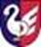 Zamawiający: Gmina ZbąszynekNr postępowania nadany przez zamawiającego: RIT.IV.271.6.2020Nr ogłoszenia o zamówieniu publikowanym w BZP nr 531421-N-2020 z dnia 16-04-2020Data wszczęcia postępowania: 16-04-2020Zbąszynek, dnia 16-04-2020r.Zatwierdził:/-/Zastępca Burmistrza Zbąszynka mgr Jan MakarewiczSpecyfikacja istotnych warunków zamówieniaw postępowaniu o udzielenie zamówienia publicznego prowadzonym w trybie przetargunieograniczonego na :„CAŁOROCZNE UTRZYMANIE CZYSTOŚCI NA TERENIE MIASTA ZBĄSZYNEK W LATACH 2020 - 2022”Nr postępowania - oznaczenie zamawiającego: RIT.IV.271.6.2020Zamówienie o wartości mniejszej niż kwoty określone w przepisach wydanych na podstawieart. 11 ust. 8 ustawy z dnia 29 stycznia 2004 r. - Prawo zamówień publicznych.Wykonawca jest zobowiązany zapoznać się z treścią niniejszego dokumentu i załączników.W przypadku uwag czy wątpliwości proszony jest o zasygnalizowanie ich przed terminem składania ofert, gdzie żądanie wyjaśnień w pierwszej połowie terminu do składania ofert spowoduje, że zamawiający zawsze udzieli odpowiedzi na podniesione zapytanie. Udzielone odpowiedzi na pytania stanowić będą integralną część siwz. Szczegóły i zasady kontaktu i porozumiewania się z wykonawcami wskazuje między innymi rozdział VII niniejszej SIWZ. Zamawiający po terminie składania ofert nie będzie miał możliwości zmiany zasad postępowania wskazanych w niniejszej SIWZ. Wykonawca winien zwrócić uwagę na terminy wskazane przez zamawiającego i przestrzegać wymagań tam wskazanych.I. Nazwa oraz adres zamawiającegoGmina Zbąszynek66-210 Zbąszynek, ul. Rynek 1województwo lubuskie, powiat świebodzińskitelefon: (68) 384-91-40, faks: (68) 384-94-84REGON: 970770557, NIP: 927-14-43-487II. Tryb udzielenia zamówienia1. Postępowanie prowadzone jest w trybie przetargu nieograniczonego zgodnie z ustawą z dnia 29 stycznia 2004 r. Prawo zamówień publicznych (tekst jednolity Dz.U. z 2019 r., poz. 1843 z późniejszymi zmianami) oraz aktów wykonawczych do tej ustawy. Zamawiający będzie stosował procedury przewidzianej w art. 24aa ust. 1 ustawy Pzp. W przypadku jakichkolwiek wątpliwości, niejasności, błędów wykonawca winien przyjąć, że w pierwszej kolejności mają zastosowanie przepisy ustawy Pzp i aktów wykonawczych, a w drugiej kolejności zapisy niniejszej SIWZ oraz treść ogłoszenia o zamówieniu.2. Zgodnie z art. 13 ust. 1 i 2 rozporządzenia Parlamentu Europejskiego i Rady (UE) 2016/679 z dnia 27 kwietnia 2016 r. w sprawie ochrony osób fizycznych w związku z przetwarzaniem danych osobowych i w sprawie swobodnego przepływu takich danych oraz uchylenia dyrektywy 95/46/WE (ogólne rozporządzenie o ochronie danych) (Dz. Urz. UE L 119 z 04.05.2016 z późniejszymi zmianami), dalej „RODO”, informuję, że:- W przypadku powzięcia informacji o niezgodnym z prawem przetwarzaniu w Urzędzie Miejskim w Zbąszynku Pani/Pana danych osobowych, przysługuje Pani/Panu prawo wniesienia skargi do organu nadzorczego właściwego w sprawach ochrony danych osobowych.- Podanie przez Panią/Pana danych osobowych jest obowiązkowe, gdyż przesłankę przetwarzania danych osobowych stanowi przepis prawa Pani/Pan dane mogą być przetwarzane w sposób zautomatyzowany i nie będą profilowane*.administratorem Pani/Pana danych osobowych jest Burmistrz Zbąszynka;w sprawach z zakresu ochrony danych osobowych może się Pan/Pani kontaktować z Inspektorem Ochrony Danych w Urzędzie Miejskim w Zbąszynku oraz pod adresem e-mail: iodo@zbaszynek.pl , tel. 531-86-08-02;Pani/Pana dane osobowe przetwarzane będą na podstawie art. 6 ust. 1 lit. c RODO w celu związanym z postępowaniem o udzielenie zamówienia publicznego „CAŁOROCZNE UTRZYMANIE CZYSTOŚCI NA TERENIE MIASTA ZBĄSZYNEK W LATACH 2020 - 2022” nr postępowania: RIT.IV.271.6.2020/ prowadzonym w trybie przetargu nieograniczonego;odbiorcami Pani/Pana danych osobowych będą osoby lub podmioty, którym udostępniona zostaniedokumentacja postępowania w oparciu o art. 8 oraz art. 96 ust. 3 ustawy z dnia 29 stycznia 2004 r. –Prawo zamówień publicznych (Dz. U. z 2018 r. poz. 1986 ze zm.), dalej „ustawa Pzp”;Pani/Pana dane osobowe będą przechowywane, zgodnie z art. 97 ust. 1 ustawy Pzp, przez okres co najmniej 7 lat od dnia wpływu ostatniej płatności na konto beneficjenta (płatności na realizacjęprojektu), a jeżeli zobowiązania wskazane w ofercie i umowie przekroczą w/w przedział czasowy,okres przechowywania obejmuje ten termin;obowiązek podania przez Panią/Pana danych osobowych bezpośrednio Pani/Pana dotyczących jestwymogiem ustawowym określonym w przepisach ustawy Pzp, związanym z udziałem w postępowaniu o udzielenie zamówienia publicznego; konsekwencje niepodania określonych danych wynikają z ustawy Pzp;w odniesieniu do Pani/Pana danych osobowych decyzje nie będą podejmowane w sposób zautomatyzowany, stosowanie do art. 22 RODO;posiada Pani/Pan:− na podstawie art. 15 RODO prawo dostępu do danych osobowych Pani/Pana dotyczących;− na podstawie art. 16 RODO prawo do sprostowania Pani/Pana danych osobowych **;− na podstawie art. 18 RODO prawo żądania od administratora ograniczenia przetwarzania danych osobowych z zastrzeżeniem przypadków, o których mowa w art. 18 ust. 2 RODO ***;− prawo do wniesienia skargi do Prezesa Urzędu Ochrony Danych Osobowych, gdy uzna Pani/Pan, że przetwarzanie danych osobowych Pani/Pana dotyczących narusza przepisy RODO;nie przysługuje Pani/Panu:− w związku z art. 17 ust. 3 lit. b, d lub e RODO prawo do usunięcia danych osobowych;− prawo do przenoszenia danych osobowych, o którym mowa w art. 20 RODO;− na podstawie art. 21 RODO prawo sprzeciwu, wobec przetwarzania danych osobowych, gdyż podstawą prawną przetwarzania Pani/Pana danych osobowych jest art. 6 ust. 1 lit. c RODO. Wystąpienie z żądaniem, o którym mowa w art. 18 ust. 1 rozporządzenia 2016/679, nie ogranicza przetwarzania danych osobowych do czasu zakończenia postępowania o udzielenie zamówienia publicznego.W trakcie oraz po zakończeniu postępowania o udzielenie zamówienia publicznego, w przypadku gdy wykonanie obowiązków, o których mowa w art. 15 ust. 1-3 rozporządzenia 2016/679, wymagałoby niewspółmiernie dużego wysiłku, zamawiający może żądać od osoby, której dane dotyczą, wskazania dodatkowych informacji mających w szczególności na celu sprecyzowanie nazwy lub daty zakończonego postępowania o udzielenie zamówienia.______________________− * Wyjaśnienie: informacja w tym zakresie jest wymagana, jeżeli w odniesieniu do danego administratora lub podmiotuprzetwarzającego istnieje obowiązek wyznaczenia inspektora ochrony danych osobowych.− ** Wyjaśnienie: skorzystanie z prawa do sprostowania nie może skutkować zmianą wyniku postępowania o udzieleniezamówienia publicznego ani zmianą postanowień umowy w zakresie niezgodnym z ustawą Pzp oraz nie może naruszaćintegralności protokołu oraz jego załączników.− *** Wyjaśnienie: prawo do ograniczenia przetwarzania nie ma zastosowania w odniesieniu do przechowywania, w celuzapewnienia korzystania ze środków ochrony prawnej lub w celu ochrony praw innej osoby fizycznej lub prawnej, lub z uwagina ważne względy interesu publicznego Unii Europejskiej lub państwa członkowskiego.1. Przedmiot zamówienia obejmuje:mechaniczne i ręczne oczyszczanie ulic i chodnikówchemiczne zwalczanie chwastów na jezdniach i chodnikachwykaszanie pasów zieleni pomiędzy jezdnią a chodnikiemopróżnianie koszy ulicznych i sprzątanie terenów wokół koszyzamiatanie, zbieranie i usuwanie opadłych liści z drzew zbieranie i wywóz zgromadzonych odpadów zielonych wykaszanie terenu wokół jeziorka koźlarskiego (2,11 ha)Zagospodarowanie powstałych odpadów w wyniku przeprowadzonej usługi należy do wykonawcy zgodnie z obowiązującymi przepisami.Skutkiem wykonania ww. czynności ma być uzyskanie stanu czystości terenu na którym prowadzona jest usługa.Zamawiający zastrzega sobie wykonywanie ww. prac w trybie interwencyjnym, na podstawie zgłoszeń przedstawiciela zamawiającego, w ciągu maksymalnie 4h. od chwili dokonania zgłoszenia (dotyczy także dni wolnych od pracy).Skutkiem wykonania ww. czynności ma być uzyskanie stanu czystości oczyszczanego terenu.Część wykonywanych usług będzie wykonywanych na zlecenie telefoniczne w trybie pilnym gdzie ważnym dla zamawiającego będzie czas reakcji który będzie dodatkowo punktowany.Zamawiający zakłada że czas reakcji od powiadomienia i zlecenia pilnego wykonania dodatkowego sprzątania terenu nie może przekroczyć 4h.Kod CPV: 90600000-3 – usługi sprzątania oraz usługi sanitarne na obszarach miejskich lub wiejskich oraz usługi powiązane,90610000-6 – usługi sprzątania i zamiatania ulic,90611000-3 – usługi sprzątania ulic,90612000-0 – usługi zamiatania ulic.2. Zamawiający wymaga zgłaszania w formie elektronicznej planowanych terminów wykonania usługi na poszczególnych ulicach i chodnikach w dniu rozpoczęcia usługi (nie później niż 1 godzinę  przed jej rozpoczęciem)3. Wymagania, o których mowa w art. 29 ust. 3a ustawy Pzp:Zamawiający wymaga zatrudnienia przez Wykonawcę lub Podwykonawcę na podstawie umowy o pracę w rozumieniu art. 22 § 1 ustawy z dnia 26.06.1974 r. - Kodeks Pracy (Dz.U. 2018 poz. 917 z późniejszymi zm.) dalej k.p., osób wykonujących bezpośrednie czynności przy wykonywaniu usługi.4.1. Wykonawca każdorazowo na żądanie Zamawiającego, w terminie wskazanym przez Zamawiającego nie krótszym niż 3 dni, zobowiązuje się przedłożyć Zamawiającemu, aktualne oświadczenie, że osoby, o których mowa w pkt. 6 są zatrudniane przez Wykonawcę na podstawie umowy o pracę. Oświadczenie to musi być podpisane przez osobę/y upoważnioną przez do reprezentowania Wykonawcy lub osobę przez Wykonawcę umocowaną. Przedmiotowe oświadczenie Wykonawca składa pod rygorem odpowiedzialności za składanie fałszywych oświadczeń. Na zasadach określonych w niniejszym punkcie Wykonawca przedstawia Zamawiającemu oświadczenia dotyczące podwykonawców.4.2. W trakcie realizacji zamówienia Zamawiający uprawniony jest do wykonywania czynności kontrolnych wobec Wykonawcy odnośnie spełniania przez Wykonawcę lub Podwykonawcę wymogu zatrudnienia na podstawie umowy o pracę osób wykonujących wskazane powyżej czynności.4.3. W trakcie realizacji zamówienia na każde wezwanie Zamawiającego, w wyznaczonym w tym wezwaniu terminie, Wykonawca przedłoży Zamawiającemu wskazane poniżej dowody w celu potwierdzenia spełnienia wymogu zatrudnienia na podstawie umowy o pracę:a) Oświadczenie Wykonawcy lub Podwykonawcy o zatrudnieniu na podstawie umowy o pracę osób wykonujących czynności, których dotyczy wezwanie Zamawiającego. Oświadczenie to powinno zawierać w szczególności: dokładne określenie podmiotu składającego oświadczenie, datę złożenia oświadczenia, wskazanie, że objęte wezwaniem czynności wykonują osoby zatrudnione na podstawie umowy o pracę wraz ze wskazaniem liczby tych osób, rodzaju umowy o pracę i wymiaru etatu oraz podpis osoby uprawnionej do złożenia oświadczenia w imieniu Wykonawcy lub Podwykonawcy(wzór w załączniku nr 9 do SIWZ);b) Poświadczoną za zgodność z oryginałem odpowiednio przez Wykonawcę lub Podwykonawcę kopię umowy/umów o pracę osób wykonujących w trakcie realizacji zamówienia czynności, których dotyczy w/w oświadczenie Wykonawcy lub Podwykonawcy (wraz z dokumentem regulującym zakres obowiązków, jeżeli został sporządzony).4.4. Zamawiający uprawniony jest w szczególności do :a) żądania oświadczeń i dokumentów w zakresie potwierdzenia spełniania w/w wymogów i dokonywania ich oceny,b) żądania wyjaśnień w przypadku wątpliwości w zakresie potwierdzenia spełniania w/w wymogów,c) przeprowadzania kontroli na miejscu wykonywania świadczenia.4.5. Wykonawca przedkładając na podstawie art. 143b ustawy pzp projekt umowy o podwykonawstwo, w przypadku, gdy realizacja umowy obejmuje zakres i te czynności, które wymuszają zawarcie umowy o pracę (jeżeli wynika ten obowiązek z k.p.) ma obowiązek uwzględnić w takiej umowie/projekcie umowy wymagania zawarte w niniejszej SIWZ.4.6. W przypadku uzasadnionych wątpliwości co do przestrzegania prawa pracy przez Wykonawcę lub Podwykonawcę, Zamawiający może zwrócić się o przeprowadzenie kontroli przez Państwową Inspekcję Pracy.5. Wykonawcą może być osoba fizyczna, osoba prawna albo jednostka organizacyjna nieposiadająca osobowości prawnej, która ubiega się o udzielenie zamówienia publicznego. Wykonawcy ubiegający się wspólnie o udzielenie zamówieni mają obowiązek ustanowienia pełnomocnika do reprezentowania ich w postępowaniu o udzielenie zamówienia albo reprezentowania w postępowaniu i zawarcia umowy w sprawie zamówienia publicznego oraz ponoszą solidarną odpowiedzialność za wykonanie umowy i wniesienie należytego jej zabezpieczenia. W każdym przypadku, gdy wykonawcę reprezentuje pełnomocnik, pełnomocnictwo określające jego zakres i podpisane przez osoby uprawnione do reprezentacji wykonawcy należy złożyć w oryginale lub notarialnie potwierdzonej kopii.IV. Termin wykonania zamówieniaTermin wykonania zamówienia: czerwiec 2020 do 31 maja 2022 . V. Wykluczenie - warunki udziału w postępowaniuO udzielenie zamówienia mogą ubiegać się wykonawcy, którzy spełniają warunki udziału w postępowaniu nie podlegają wykluczeniu w przypadkach wskazanych zapisami niniejszej SIWZ oraz ogłoszenia o zamówieniu.1. WYKLUCZENIA.1.1. Zgodnie z treścią art.24 ust.1 pkt 12-23 ustawy z postępowania o udzielenie zamówienia wyklucza się:Art. 24 ust. 1 ustawy pzp12) wykonawcę, który nie wykazał spełniania warunków udziału w postępowaniu lub nie zostałzaproszony do negocjacji lub złożenia ofert wstępnych albo ofert, lub nie wykazał braku podstaw wykluczenia;13) wykonawcę będącego osobą fizyczną, którego prawomocnie skazano za przestępstwo:a) o którym mowa w art. 165a, art. 181-188, art. 189a, art. 218-221, art. 228-230a, art. 250a, art. 258 lub art. 270-309 ustawy z dnia 6 czerwca 1997 r. - Kodeks karny (Dz.U. z 2019 r. poz. 1950) lub art. 46 lub art. 48 ustawy z dnia 25 czerwca 2010 r. o sporcie (Dz.U. z 2017 r. poz. 1463),b) o charakterze terrorystycznym, o którym mowa w art. 115 § 20 ustawy z dnia 6 czerwca 1997 r.-Kodeks karny,c) skarbowe,d) o którym mowa w art. 9 lub art. 10 ustawy z dnia 15 czerwca 2012r. o skutkach powierzaniawykonywania pracy cudzoziemcom przebywającym wbrew przepisom na terytorium Rzeczypospolitej Polskiej (Dz.U.poz.769);14) wykonawcę, jeżeli urzędującego członka jego organu zarządzającego lub nadzorczego, wspólnika spółki w spółce jawnej lub partnerskiej albo komplementariusza w spółce komandytowej lub komandytowo-akcyjnej lub prokurenta prawomocnie skazano za przestępstwo, o którym mowa w art. 24 pkt 13;15) wykonawcę, wobec którego wydano prawomocny wyrok sądu lub ostateczną decyzję administracyjną o zaleganiu z uiszczeniem podatków, opłat lub składek na ubezpieczenia społeczne lub zdrowotne, chyba że wykonawca dokonał płatności należnych podatków, opłat lub składek na ubezpieczenia społeczne lub zdrowotne wraz z odsetkami lub grzywnami lub zawarł wiążące porozumienie w sprawie spłaty tych należności;16) wykonawcę, który w wyniku zamierzonego działania lub rażącego niedbalstwa wprowadziłzamawiającego w błąd przy przedstawieniu informacji, że nie podlega wykluczeniu, spełnia warunki udziału w postępowaniu lub obiektywne i niedyskryminacyjne kryteria, zwane dalej „kryteriami selekcji”, lub który zataił te informacje lub nie jest w stanie przedstawić wymaganych dokumentów;17) wykonawcę, który w wyniku lekkomyślności lub niedbalstwa przedstawił informacje wprowadzające w błąd zamawiającego, mogące mieć istotny wpływ na decyzje podejmowane przez zamawiającego w postępowaniu o udzielenie zamówienia;18) wykonawcę, który bezprawnie wpływał lub próbował wpłynąć na czynności zamawiającego lub pozyskać informacje poufne, mogące dać mu przewagę w postępowaniu o udzielenie zamówienia;19) wykonawcę, który brał udział w przygotowaniu postępowania o udzielenie zamówienia lub którego pracownik, a także osoba wykonująca pracę na podstawie umowy zlecenia, o dzieło, agencyjnej lub innej umowy o świadczenie usług, brał udział w przygotowaniu takiego postępowania, chyba że spowodowane tym zakłócenie konkurencji może być wyeliminowane w inny sposób niż przez wykluczenie wykonawcy z udziału w postępowaniu;20) wykonawcę, który z innymi wykonawcami zawarł porozumienie mające na celu zakłócenie konkurencji między wykonawcami w postępowaniu o udzielenie zamówienia, co zamawiający jest w stanie wykazać za pomocą stosownych środków dowodowych;21) wykonawcę będącego podmiotem zbiorowym, wobec którego sąd orzekł zakaz ubiegania się o zamówienia publiczne na podstawie ustawy z dnia 28 października 2002r. o odpowiedzialności podmiotów zbiorowych za czyny zabronione pod groźbą kary tj. z dnia 15 marca 2019 r. (Dz.U. z 2019 r. poz. 628);22) wykonawcę, wobec którego orzeczono tytułem środka zapobiegawczego zakaz ubiegania się o zamówienia publiczne;23) wykonawców, którzy należąc do tej samej grupy kapitałowej, w rozumieniu ustawy z dnia 16 lutego 2007 r. o ochronie konkurencji i konsumentów tj. z dnia 1 lutego 2019 r. (Dz.U. z 2019 r. poz. 369), złożyli odrębne oferty, oferty częściowe lub wnioski o dopuszczenie do udziału w postępowaniu, chyba że wykażą, że istniejące między nimi powiązania nie prowadzą do zakłócenia konkurencji w postępowaniu o udzielenie zamówienia.1.2. Zamawiający wprowadza także w tym postępowaniu podstawy do wykluczenia przewidziane w art. 24 ust. 5 pkt 1 ustawy Pzp:Z postępowania o udzielenie zamówienia zamawiający wykluczy wykonawcę:1) w stosunku do którego otwarto likwidację, w zatwierdzonym przez sąd układzie w postępowaniu restrukturyzacyjnym jest przewidziane zaspokojenie wierzycieli przez likwidację jego majątku lub sąd zarządził likwidację jego majątku w trybie art.332 ust.1 ustawy z dnia 15 maja 2015 r. – Prawo restrukturyzacyjne tj. z dnia 18 stycznia 2019 r. (Dz.U. z 2019 r. poz. 243) lub którego upadłość ogłoszono, z wyjątkiem wykonawcy, który po ogłoszeniu upadłości zawarł układ zatwierdzony prawomocnym postanowieniem sądu, jeżeli układ nie przewiduje zaspokojenia wierzycieli przez likwidację majątku upadłego, chyba że sąd zarządził likwidację jego majątku w trybie art.366 ust.1 ustawy z dnia 28 lutego 2003 r. - Prawo upadłościowe tj. z dnia 22 lutego 2019 r. (Dz.U. z 2019 r. poz. 498);1.3. Terminy. Wykluczenie wykonawcy następuje:1) w przypadkach, o których mowa w art.24 ust.1 pkt 13 lit. a-c i pkt 14, gdy osoba, o której mowa w tych przepisach została skazana za przestępstwo wymienione w art.24 ust.1 pkt 13 lit. a-c, jeżeli nie upłynęło 5 lat od dnia uprawomocnienia się wyroku potwierdzającego zaistnienie jednej z podstaw wykluczenia, chyba że w tym wyroku został określony inny okres wykluczenia;2) w przypadkach, o których mowa:a) w art.24 ust.1 pkt 13 lit.d i pkt 14, gdy osoba, o której mowa w tych przepisach, została skazana za przestępstwo wymienione w art.24 ust.1 pkt 13 lit.d,b) w art.24 ust.1 pkt 15,- jeżeli nie upłynęły 3 lata od dnia odpowiednio uprawomocnienia się wyroku potwierdzającego zaistnienie jednej z podstaw wykluczenia, chyba że w tym wyroku został określony inny okres wykluczenia lub od dnia w którym decyzja potwierdzająca zaistnienie jednej z podstaw wykluczenia stała się ostateczna;3) w przypadkach, o których mowa w art.24 ust.1 pkt 18 i 20, jeżeli nie upłynęły 3 lata od dnia zaistnienia zdarzenia będącego podstawą wykluczenia;4) w przypadku, o którym mowa w art.24 ust.1 pkt 21, jeżeli nie upłynął okres, na jaki zostałprawomocnie orzeczony zakaz ubiegania się o zamówienia publiczne;5) w przypadku, o którym mowa w art.24 ust.1 pkt 22, jeżeli nie upłynął okres obowiązywania zakazu ubiegania się o zamówienia publiczne.Wykonawca, który podlega wykluczeniu na podstawie art.24 ust.1 pkt 13 i 14 oraz 16-20 lub art. 24 ust. 5, może przedstawić dowody na to, że podjęte przez niego środki są wystarczające do wykazania jego rzetelności, w szczególności udowodnić naprawienie szkody wyrządzonej przestępstwem lub przestępstwem skarbowym, zadośćuczynienie pieniężne za doznaną krzywdę lub naprawienie szkody, wyczerpujące wyjaśnienie stanu faktycznego oraz współpracę z organami ścigania oraz podjęcie konkretnych środków technicznych, organizacyjnych i kadrowych, które są odpowiednie dla zapobiegania dalszym przestępstwom lub przestępstwom skarbowym lub nieprawidłowemu postępowaniu wykonawcy. Przepisu zdania pierwszego nie stosuje się, jeżeli wobec wykonawcy, będącego podmiotem zbiorowym,orzeczono prawomocnym wyrokiem sądu zakaz ubiegania się o udzielenie zamówienia oraz nie upłynął określony w tym wyroku okres obowiązywania tego zakazu. Wykonawca nie podlega wykluczeniu, jeżeli zamawiający, uwzględniając wagę i szczególne okoliczności czynu wykonawcy, uzna za wystarczające dowody przedstawione na podstawie art. 24 ust. 8. W przypadkach, o których mowa w art. 24 ust. 1 pkt 19, przed wykluczeniem wykonawcy, zamawiający zapewnia temu wykonawcy możliwość udowodnienia, że jego udział w przygotowaniu postępowania o udzielenie zamówienia nie zakłóci konkurencji.Zamawiający wskazuje w protokole sposób zapewnienia konkurencji. W przypadku oferty składanej wspólnie przez kilku wykonawców (art. 23 ustawy Pzp - konsorcjum) każdy z jej uczestników nie może podlegać wykluczeniu z postępowania i odrębnie musi wykazać to w postępowaniu - podobnie jak wykonawca składający ofertę samodzielnie.1.4. Zamawiający w niniejszym postępowaniu wymaga, aby wykonawcy wykazując brak podstaw do wykluczenia złożyli oświadczenia / dokumenty w postępowania wg następujących zasad (przedziały czasowe):na podstawie art. 25a ust. 1 ustawy Pzp w terminie składania ofert każdy z wykonawców składa oświadczenie o braku podstaw do wykluczenia z postępowania (przykładowe oświadczenie - załącznik nr 4 do SIWZ). W przypadku oferty wspólnej (konsorcjum) składa to oświadczenie każdy z jej uczestników? W przypadku podmiotu który udostępnia wykonawcy zasoby (art. 22a ust 1 i ust 2) oświadczenie o braku podstaw wykluczenia zostało zawarte przykładowym oświadczeniu – załącznik nr 4 do SIWZ. Dokument pod rygorem nieważności wykonawca składa w formie pisemnej. Zamawiający nie dopuszcza złożenia go w formie elektronicznej poprzez środek komunikacji elektronicznej.Na podstawie art. 24 ust. 11 każdy wykonawca, w terminie 3 dni od dnia zamieszczenia na stronie internetowej : www.bip.zbaszynek.pl  (Biuletyn Informacji Publicznej) informacji „z otwarcia ofert” (o której mowa w art. 86 ust. 5 ustawy Pzp ), przekazuje zamawiającemu oświadczenie o przynależności lub braku przynależności do tej samej grupy kapitałowej, o której mowa w art. 24 ust. 1 pkt 23 zgodnie z treścią załącznika nr 5 do SIWZ. Wraz ze złożeniem oświadczenia, wykonawca może przedstawić dowody, że powiązania z innym wykonawcą nie prowadzą do zakłócenia konkurencji w postępowaniu o udzielenie zamówienia. W przypadku oferty wspólnej (konsorcjum) składa to oświadczenie każdy z jej uczestników. Uwaga – oświadczenie/wypełniony załącznik nr 5 nie należy składać do oferty. Aby złożenie oświadczenia było skuteczne, należy je złożyć dopiero po otwarciu ofert (zgodnie z dyspozycją zawartą w art. 24 ust. 11 ustawy Pzp). Zamawiający wymaga złożenia takiego oświadczenia w formie pisemnej. Zamawiający nie dopuszcza złożenia go w formie elektronicznej poprzez środek komunikacji elektronicznej.W trakcie badania i oceny ofert, gdy zamawiający dokona punktacji ofert nie podlegających odrzuceniu i których wykonawcy nie podlegali wykluczeniu - zostanie wezwany wykonawca na podstawie art. 26 ust. 2 ustawy Pzp do złożenia dokumentu potwierdzającego brak podstaw do wykluczenia, który został wskazany w rozdział VI pkt 3.1. SIWZ (odpisu z właściwego rejestru lub z centralnej ewidencji i informacji o działalności gospodarczej, jeżeli odrębne przepisy wymagają wpisu do rejestru lub ewidencji, w celu potwierdzenia braku podstaw wykluczenia na podstawie art.24 ust.5 pkt 1 ustawy) z obowiązkiem potwierdzenia braku podstaw do wykluczenia z postępowania z art. 24 ust. 5 pkt 1 w terminie zakreślonym w tym wezwaniu. Dokument ten wszyscy wykonawcy nie muszą składać do oferty, gdyż ta czynność nie ma większego wpływu na sposób prowadzenia procedury badania i oceny ofert wskazanej powyżej. W przypadku oferty wspólnej dokument potwierdzający, na wezwanie o którym była mowa powyżej muszą złożyć wszyscy wykonawcy składający ofertę wspólną. Dokumenty te, wykonawcy mają obowiązek złożyć w formie pisemnej. Zamawiający nie dopuszcza złożenia go w formie elektronicznej poprzez środek komunikacji elektronicznej.2. WARUNKI UDZIAŁU.2.1. Wykonawca uczestniczący w postępowaniu musi spełnić niżej wymienione warunki udziału w postępowaniu.2.1.1) kompetencji lub uprawnień do prowadzenia określonej działalności zawodowej, o ile wynika to z odrębnych przepisów;Zamawiający nie określa wymagań w zakresie spełniania tego warunku.2.1.2) sytuacji ekonomicznej lub finansowej;Zamawiający określa wymaganie w zakresie spełniania tego warunku -wykonawca wykaże że posiada opłaconą polisę odpowiedzialności cywilnej z tytułu prowadzonej działalności w zakresie prowadzonej działalności i posiadanego mienia na kwotę min 25 000,00zł, a w przypadku jej braku inny dokument potwierdzający zawarcie takiej umowy ubezpieczenia związanej z przedmiotem zamówienia.2.1.3) zdolności technicznej lub zawodowejZamawiający uzna, że wykonawca posiada wymagane zdolności techniczne i zawodowe zapewniające należyte wykonanie zamówienia, jeżeli wykonawca wykaże, że wykonał (a w przypadku świadczeń okresowych lub ciągłych również wykonywanych) należycie w okresie ostatnich trzech lat przed upływem terminu składania ofert, a jeżeli okres prowadzenia działalności jest krótszy – w tym okresie, minimum:1 usługę o łącznej wartości brutto nie mniejszej niż 150 000,00 rocznie  dysponuje następującym sprzętem w celu realizacji zamówienia: zamiatarka samojezdna do 2,5t min 1szt., zamiatarka uliczna min 1szt., opryskiwacz zawieszany do oprysku herbicydami ścieżek i chodników z aktualnym atestem min 1szt., kosiarka samojezdna do utrzymania terenów zielonych min 1szt, środki transportu do przewozu odpadów zielonych min 2 szt. o ładowności 6m3.2.2. Zasady wykazania spełnienia warunków udziału w postępowaniu w ofercie.2.2.1. Sposób wykazania spełnienia ww warunków w niniejszym postępowaniu będzie polegał na tym, że na podstawie art. 25a ust. 1 ustawy Pzp każdy wykonawca do oferty składa oświadczenie załącznik nr 3 do SIWZ), w którym zostanie złożona wstępna deklaracja o spełnieniu warunków udziału. W przypadku oferty wspólnej (art. 23 ustawy Pzp - konsorcjum) oświadczenie składa co najmniej jeden z jej uczestników (ten wykonawca, który dany warunek udziału spełnia) lub wszyscy wspólnie.2.2.2. Oświadczenie składane do oferty wykonawcy mają obowiązek złożyć w formie pisemnej pod rygorem nieważności. Zamawiający nie dopuszcza złożenia go w formie elektronicznej poprzez środek komunikacji elektronicznej.2.2.3. Wykonawca może w celu potwierdzenia spełniania warunków udziału w postępowaniu, polegać na zdolnościach technicznych lub zawodowych innych podmiotów, niezależnie od charakteru prawnego łączących go z nim stosunków prawnych – zgodnie z art. 22a ustawy Pzp.2.2.4. Wykonawca, który polega na zdolnościach lub sytuacji innych podmiotów, musi udowodnić zamawiającemu, że realizując zamówienie, będzie dysponował niezbędnymi zasobami tych podmiotów, w szczególności przedstawiając zobowiązanie tych podmiotów do oddania mu do dyspozycji niezbędnych zasobów na potrzeby realizacji zamówienia. Przykład takiego zobowiązania stanowi załącznik nr 6 do niniejszej SIWZ. Dokument ten, wykonawcy mają obowiązek złożyć do oferty w formie pisemnej. Zamawiający nie dopuszcza złożenia go w formie elektronicznej poprzez środek komunikacji elektronicznej.UWAGA!Zobowiązane to należy złożyć do oferty (przykład załącznik nr 6), podpisuje je podmiot udostępniający swoje zasoby. W treści zobowiązania należy wskazać, w jakim zakresie zostaną udostępnione zasoby w celu potwierdzenia spełnienia warunków udziału w tym postępowaniu podać dane identyfikujące podmiot udostępniający swoje zasoby (przykładowo: adres, pełna nazwa, NIP; REGON; PESEL). Podpis pod takim zobowiązaniem ma złożyć osoba umocowana do składania oświadczeń w imieniu danego podmiotu/osoby. Należy także wskazać/przypomnieć, że w przypadku korzystania przez wykonawcę z zasobów innego podmiotu w oparciu o art. 22a ustawy Pzp w treści oferty, zgodnie z art. 25a ust. 3 ustawy Pzp musi zostać złożone oświadczenie, że podmiot udostępniający swoje zasoby nie podlega wykluczeniu z postępowania (propozycja oświadczenia została zawarta w załączniku nr 4 do SIWZ), Zamawiający ocenia, czy udostępniane wykonawcy przez inne podmioty zdolności techniczne lub zawodowe pozwalają na wykazanie przez wykonawcę spełniania warunków udziału w postępowaniu oraz bada, czy nie zachodzą wobec tego podmiotu podstawy wykluczenia, o których mowa w art. 24 ust.1 pkt 13-22 i ust. 5 pkt 1 ustawy Pzp. Ocena będzie dokonana poprzez sprawdzenie w treści oferty złożonego oświadczenia o braku podstaw wykluczenia z postępowania (przykładowe oświadczenie - załącznik nr 4 do SIWZ).Jeżeli zdolności techniczne lub zawodowe nie potwierdzają spełnienia przez wykonawcę warunków udziału w postępowaniu lub zachodzą wobec tych podmiotów podstawy wykluczenia, zamawiający żąda, aby wykonawca w terminie określonym przez zamawiającego:1) zastąpił ten podmiot innym podmiotem lub podmiotami, lub2) zobowiązał się do osobistego wykonania odpowiedniej części zamówienia, jeżeli wykaże zdolności techniczne lub zawodowe lub sytuację finansową lub ekonomiczną, o których mowa w ust. 1.Zamawiający przypomina, że w przypadku, gdy w celu spełnienia warunków udziału w postępowaniu wykonawca korzysta z zasobów innego podmiotu na podstawie art. 22a ust 1 i ust 2 ustawy pzp, należy wypełnić wymaganie określone w art. 22a ust 4. Podmiot udostępniający zasoby ma w praktyce zrealizować tą część zamówienia, w której udostępnia zasoby. Zamawiający wymaga więc, aby wykonawca zakreślił ten zakres w treści oferty, wskazując, a jakiej części zamówienie będzie realizowane przez podmiot udostępniający zasoby (pkt 2 formularza oferty – załącznik nr 1 do siwz).2.3. Wymagania dotyczące dokumentów i oświadczeń związanych z warunkami udziałuw postępowaniu.Zamawiający w niniejszym postępowaniu wymaga, aby wykonawcy wykazując spełnienie warunków udziału w postępowaniu złożyli w postępowaniu oświadczenia / dokumenty wg następujących zasad:na podstawie art. 25a ust. 1 ustawy Pzp w terminie składania ofert każdy z wykonawców składa oświadczenie o spełnieniu warunków udziału w postępowaniu (przykładowe oświadczenie - załącznik nr 3 do SIWZ). W przypadku oferty wspólnej (konsorcjum) składa to oświadczenie co najmniej jeden z jej uczestników lub ci wykonawcy, który ten warunek spełniają? Oświadczenie pod rygorem nieważności wykonawca składa w formie pisemnej. Zamawiający nie dopuszcza złożenia go w formie elektronicznej poprzez środek komunikacji elektronicznej.W trakcie badania i oceny ofert, gdy zamawiający dokona punktacji ofert nie podlegających odrzuceniu i których wykonawcy nie podlegali wykluczeniu - zostanie wezwany tylko jeden wykonawca na podstawie art. 26 ust. 2 ustawy Pzp (z największą ilością punktów) do złożenia dokumentu potwierdzającego spełnienie warunków udziału w postępowaniu, który został wskazany w pkt rozdział IV pkt 3 SIWZ z obowiązkiem potwierdzenia spełnienia warunków udziału w postępowaniu w terminie zakreślonym w tym wezwaniu. Dokument ten wszyscy wykonawcy nie muszą składać do oferty, gdyż ta czynność nie ma większego wpływu na sposób prowadzenia procedury badania i oceny ofert wskazanej powyżej. W przypadku oferty wspólnej dokument potwierdzający na wezwanie, o którym była mowa powyżej składają jedynie ci wykonawcy, którzy są w stanie potwierdzić spełnienie warunków udziału w postępowaniu (co najmniej jeden z wykonawców składających ofertę wspólnie). Dokumenty te, wykonawca/cy mają obowiązek złożyć w formie pisemnej. Zamawiający nie dopuszcza złożenia go w formie elektronicznej poprzez środek komunikacji elektronicznej.VI. Wykaz oświadczeń lub dokumentów, dotyczących spełnienia warunków udziału w postępowaniu oraz braku podstaw do wykluczenia.1. OFERTA. Dokumenty i oświadczenia składane w formie pisemnej przez wykonawcę do oferty w celu wstępnego potwierdzenia, że spełnia warunki udziału w postępowaniu oraz nie podlega wykluczeniu (składane do oferty – art. 25a.1):1) Na braku podstaw wykluczenia z postępowania Wykonawca składa wstępne oświadczenie dotyczące braku podstaw wykluczenia z postępowania, na podstawie art. 25a ust. 1 ustawy Pzp, zgodnie z treścią załącznika nr 4 do SIWZ; (pisemnie pod rygorem nieważności)2) Na wykazanie spełniania warunków udziału w postępowaniu Wykonawca składa wstępne oświadczenie dotyczące spełnienia warunków udziału w postępowaniu, na podstawie art. 25a ust. 1 ustawy Pzp, zgodnie z treścią załącznika nr 3 do SIWZ; (pisemnie pod rygorem nieważności)3) Wykonawca, który powołuje się na zasoby innych podmiotów (art. 22a) , w celu wykazania braku podstaw wykluczenia tego podmiotu, zamieszcza informacje o tych podmiotach w oświadczeniach, (załącznik nr 3 i załącznik nr 4 do SIWZ) oraz składa zobowiązanie tego podmiotu do udostępnienia zasobów na podstawie art. 22a ust. 2 ustawy Pzp (załącznik nr 6 do SIWZ); (pisemnie)4) W przypadku konsorcjum - oferta wspólna - w zakresie braku podstaw do wykluczenia oświadczenia składają wszyscy wykonawcy. W przypadku potwierdzenia spełnienia warunków udziału składa jedynie ten wykonawca, który spełnia warunki udziału w postępowaniu lub wspólnie razem wszyscy wykonawcy.2. Po terminie składania ofert – „do 3 dni” (art. 24 ust. 11)Wykonawca, w terminie 3 dni od dnia zamieszczenia na stronie internetowej informacji, o której mowa w art. 86 ust. 5 („z otwarcia ofert”), przekazuje zamawiającemu oświadczenie o przynależności lub braku przynależności do tej samej grupy kapitałowej, o której mowa w art. 24 ust. 1 pkt 23 zgodnie z treścią załącznika nr 5 do SIWZ. Wraz ze złożeniem oświadczenia, wykonawca może przedstawić dowody, że powiązania z innym wykonawcą (który złożył ofertę w postępowaniu) nie prowadzą do zakłócenia konkurencji w postępowaniu o udzielenie zamówienia. Informacja „z otwarcia ofert” przewidziana w art. 86 ust. 5 ustawy Pzp będzie upubliczniona na stronie internetowej www.bip.zbaszynek.pl zamawiającego w dniu otwarcia ofert. Oświadczenie składane przez wykonawcę musi mieć formę pisemną. Zamawiający nie dopuszcza formy elektronicznej i przekazania go środkiem komunikacji elektronicznej.3. Dokumenty / oświadczenie składane przez wykonawcę w postępowaniu na wezwanie zamawiającego w celu potwierdzenia braku podstaw wykluczenia z postępowania, oraz spełnienia warunków udziału w postępowaniu wskazane w treści SIWZ i ogłoszenia o zamówieniu. Dokumenty/oświadczenia składane przez wykonawcę, który uzyskał największą ilość punktów w ocenie ofert. Żądanie kierowane na podstawie art. 26 ust. 2 ustawy Pzp. Zamawiający przed udzieleniem zamówienia wezwie wykonawcę, którego oferta została najwyżej oceniona, do złożenia w wyznaczonym, nie krótszym niż 5 dni, terminie aktualnych na dzień złożenia oświadczeń lub dokumentów potwierdzających okoliczności, o których mowa powyżej. Dokumenty/oświadczenia wykonawca może złożyć w formie pisemnej lub poprzez dokument elektroniczny środkiem komunikacji elektronicznej.Wymagania w tym zakresie zamawiający opisał w rozdziale VI pkt 5 siwz3.1. W zakresie braku podstaw do wykluczenia z postępowania wykonawca ma obowiązek złożyć odpis z właściwego rejestru lub z centralnej ewidencji i informacji o działalności gospodarczej, jeżeli odrębne przepisy wymagają wpisu do rejestru lub ewidencji, w celu potwierdzenia braku podstaw wykluczenia na podstawie art.24 ust.5 pkt 1 ustawy.Jeżeli wykonawca ma siedzibę lub miejsce zamieszkania poza terytorium Rzeczypospolitej Polskiej, zamiast dokumentu o którym mowa powyżej, składa dokument lub dokumenty wystawione w kraju, w którym wykonawca ma siedzibę lub miejsce zamieszkania, potwierdzające odpowiednio, że nie otwarto jego likwidacji ani nie ogłoszono upadłości - wystawiony nie wcześniej niż 6 miesięcy przed upływem terminu składania ofert.Jeżeli w kraju, w którym wykonawca ma siedzibę lub miejsce zamieszkania ma osoba, której dokument dotyczy, nie wydaje się dokumentów, o których mowa powyżej, zastępuje się je dokumentem zawierającym odpowiednio oświadczenie wykonawcy, ze wskazaniem osoby albo osób uprawnionych do jego reprezentacji, lub oświadczenie osoby, której dokument miał dotyczyć, złożone przed notariuszem lub przed organem sądowym, administracyjnym albo organem samorządu zawodowego lub gospodarczego właściwym ze względu na siedzibę lub miejsce zamieszkania wykonawcy lub miejsce zamieszkania tej osoby. W przypadku oferty wspólnej (konsorcjum) dokumenty składa odrębnie każdy z uczestników konsorcjum.3.2. W zakresie potwierdzenia spełnienia warunku udziału w postępowaniu (doświadczenie wykonawcy) wykonawca ma obowiązek złożyć wykaz usług wykonanych nie wcześniej niż w okresie ostatnich 3 lat przed upływem terminu składania ofert, a jeżeli okres prowadzenia działalności jest krótszy - w tym okresie, wraz z podaniem ich rodzaju, wartości, daty, miejsca wykonania i podmiotów, na rzecz których usługi te zostały wykonane, z załączeniem dowodów określających czy te usługi zostały należycie wykonane, przy czym dowodami, o których mowa, są referencje bądź inne dokumenty wystawione przez podmiot, na rzecz którego usługi były wykonywane, a jeżeli z uzasadnionej przyczyny o obiektywnym charakterze wykonawca nie jest w stanie uzyskać tych dokumentów - inne dokumenty. Propozycja – załącznik nr 7 do SIWZ. W przypadku składania oferty wspólnej (konsorcjum) dokument ten składa co najmniej jeden z jej uczestników lub ci wykonawcy którzy łącznie spełniają warunek udziału w postępowaniu.3.3. Dokumenty sporządzone w języku obcym składane są wraz z tłumaczeniem na język polski.4. Jeżeli wykonawca nie złożył oświadczenia, o którym mowa w art. 25a ust. 1, oświadczeń lubdokumentów potwierdzających okoliczności, o których mowa w art. 25 ust. 1, lub innych dokumentów niezbędnych do przeprowadzenia postępowania, oświadczenia lub dokumenty są niekompletne, zawierają błędy lub budzą wskazane przez zamawiającego wątpliwości, zamawiający wzywa do ich złożenia, uzupełnienia lub poprawienia lub do udzielania wyjaśnień w terminie przez siebie wskazanym, chyba że mimo ich złożenia, uzupełnienia lub poprawienia lub udzielenia wyjaśnień oferta wykonawcy podlega odrzuceniu albo konieczne byłoby unieważnienie postępowania.5. Forma i zasady składania dokumentów i oświadczeń dotyczących warunków udziału w postępowaniu i braku podstaw do wykluczenia z postępowania.Dokumenty lub oświadczenia, wykonawca składa w oryginale lub kopii poświadczonej za zgodność z oryginałem w formie pisemnej. Oferta i oświadczenia wynikające z art. 25a ustawy pzp (załącznik nr 3 i 4 do SIWZ) wykonawca składa w formie pisemnej pod rygorem nieważności. Poświadczenie za zgodność z oryginałem następuje przez opatrzenie kopii dokumentu lub kopii oświadczenia, sporządzonych w postaci papierowej, własnoręcznym podpisem. Poświadczenia za zgodność z oryginałem dokonuje odpowiednio wykonawca, podmiot, na którego zdolnościach lub sytuacji polega wykonawca, wykonawcy wspólnie ubiegający się o udzielenie zamówienia publicznego albo podwykonawca, w zakresie dokumentów lub oświadczeń, które każdego z nich dotyczą.Dokumenty lub oświadczenia, o których mowa w rozdziale VI pkt 3.1; 3.2; 3.3, wykonawca może złożyć także w oryginale w postaci dokumentu elektronicznego lub w elektronicznej kopii dokumentu lub oświadczenia poświadczonej za zgodność z oryginałem. Poświadczenia za zgodność z oryginałem dokonuje odpowiednio wykonawca, podmiot, na którego zdolnościach lub sytuacji polega wykonawca, wykonawcy wspólnie ubiegający się o udzielenie zamówienia publicznego albo podwykonawca, w zakresie dokumentów lub oświadczeń, które każdego z nich dotyczą. Poświadczenie za zgodność z oryginałem elektronicznej kopii dokumentu lub oświadczenia, o której mowa powyżej, następuje przy użyciu kwalifikowanego podpisu elektronicznego.Jeżeli oryginał dokumentu lub oświadczenia, o których mowa powyżej nie zostały sporządzone w postaci dokumentu elektronicznego, wykonawca może sporządzić i przekazać elektroniczną kopię posiadanego dokumentu lub oświadczenia. W przypadku przekazywania przez wykonawcę elektronicznej kopii dokumentu lub oświadczenia, opatrzenie jej kwalifikowanym podpisem elektronicznym przez wykonawcę albo odpowiednio przez podmiot, na którego zdolnościach lub sytuacji polega wykonawca na zasadach określonych w art. 22a ustawy, albo przez podwykonawcę jest równoznaczne z poświadczeniem elektronicznej kopii dokumentu lub oświadczenia za zgodność z oryginałem. W przypadku przekazywania przez wykonawcę dokumentu elektronicznego w formacie poddającym dane kompresji, opatrzenie pliku zawierającego skompresowane dane kwalifikowanym podpisem elektronicznym jest równoznaczne z poświadczeniem przez wykonawcę za zgodność z oryginałem wszystkich elektronicznych kopii dokumentów zawartych w tym pliku, z wyjątkiem kopii poświadczonych odpowiednio przez innego wykonawcę ubiegającego się wspólnie z nim o udzielenie zamówienia, przez podmiot, na którego zdolnościach lub sytuacji polega wykonawca, albo przez podwykonawcę.Zamawiający zapewnia, że ww. środki komunikacji elektronicznej będą dostępne, czynne i sprawnie działające przez cały okres trwania postępowania.Zamawiający informuje także, że przesyłana przez wykonawcę informacja / wiadomość środkiem komunikacji elektronicznej (wskazana powyżej) w przypadku skrzynki e-mail lub poprzez ePUAP będzie generowała automatycznie odpowiedź zwrotną, potwierdzającą datę, godzinę otrzymanych informacji.Wykonawca składający ofertę jest proszony w jej treści o podanie swoich danych identyfikujących możliwość skorzystania z tych środków komunikacji elektronicznej. Pozwoli to na sprawny przebieg postępowania i dokonanie wyboru wykonawcy. Wprowadzając swoje dane (środki komunikacji elektronicznej w rozumieniu ustawy Pzp) do oferty, wykonawca będzie postępował wg tych samych zasad, jakie przyjął zamawiający. Jednocześnie wykonawca deklaruje, że będą one sprawne, czynne i aktualne przez cały okres trwania postępowania, a w przypadku ich zmiany czy awarii zamawiający niezwłocznie zostanie o tym poinformowany.Zamawiający dopuszcza kontakt poprzez środek komunikacji elektronicznej na skrzynkę:e’mail: urzad@zbaszynek.pl e PUAP: /09xto0fs43/SkrytkaESP Pojemność jednej wiadomości na skrzynce - do 20 MBWiadomości przekazywane droga elektroniczną powinny w sposób jednoznaczny wskazywać nr postępowania oraz dane identyfikujące wykonawcę.Formaty plików muszą być zgodne z krajowymi Ramami Interoperacyjności ROZPORZĄDZENIE RADY MINISTRÓW z dnia 12 kwietnia 2012 r. w sprawie Krajowych Ram Interoperacyjności, minimalnych wymagań dla rejestrów publicznych i wymiany informacji w postaci elektronicznej oraz minimalnych wymagań dla systemów teleinformatycznych tj. z dnia 9 listopada 2017 r. (Dz.U. z 2017 r. poz. 2247)Zamawiający nie dopuszcza przesyłania plików w następujących formatach:- .com- .exe- .bat- .msi.W przypadku złożenia kwalifikowanego podpisu elektronicznego osoba składająca taki podpis musi być umocowana w imieniu wykonawcy zgodnie z obowiązującymi przepisami.Zamawiający dopuszcza także – przed terminem składania ofert zadawanie pytań/żądanie wyjaśnień do siwz czy prowadzonego postępowania w formie pisemnej lub poprzez środek komunikacji elektronicznej.VII. Informacje o sposobie porozumiewania się zamawiającego z wykonawcami oraz przekazywania oświadczeń lub dokumentów, a także wskazanie osób uprawnionych do porozumiewania się z wykonawcami1. Zamawiający zamieszcza na stronie internetowej www.bip.zbaszynek.pl 1) specyfikację istotnych warunków zamówienia - od dnia zamieszczenia ogłoszenia w Biuletynie Zamówień Publicznych,2) informację o zmianie treści ogłoszenia o zamówieniu zamieszczonego w Biuletynie Zamówień Publicznych,3) informację z otwarcia ofert, o której mowa w art. 86 ust. 5 ustawy Pzp - niezwłocznie po otwarciu ofert,4) treść zapytań wraz z wyjaśnieniami do zamieszczonej na stronie specyfikacji istotnych warunków zamówienia,5) zmiany dotyczące Specyfikacji istotnych warunków zamówienia,6) informacje zgodnie z art. 92 ust. 2 ustawy Pzp - po wyborze oferty.2. Postępowanie o udzielenie zamówienia publicznego prowadzi się w formie pisemnej.3. Zamawiający dopuszcza wszelkie niżej wymienione /formy porozumiewania się z Wykonawcami/komunikacji:- za pośrednictwem operatora pocztowego w rozumieniu ustawy z dnia 23 listopada 2012r. – Prawo pocztowe (Dz. U. poz. 1529 oraz z 2015 r. poz. 1830), /adres :Gmina Zbąszynek66-210 Zbąszynek, ul. Rynek 1- za pośrednictwem posłańca, / adres jak wyżej- osobiście, / doręczenie przesyłki, zapytania, oferty, / adres jak wyżej- przy użyciu środków komunikacji elektronicznej w rozumieniu ustawy z dnia 18 lipca 2002 r. o świadczeniu usług drogą elektroniczną tj. z dnia 13 grudnia 2018 r. (Dz.U. z 2019 r. poz. 123) / adres skrzynki e-mail : urzad@zbaszynek.pl  (ale jedynie w zakresie wskazanym zapisamiSIWZ, w tym także pytania i żądanie wyjaśnień do SIWZ)4. W przypadku składania przez wykonawcę oferty i oświadczeń z art. 25a ustawy Pzp (między innymi załącznik nr 3; załącznik nr 4; nr 5 i 6), ich uzupełnień czy poprawy zamawiający dopuszcza ich złożenie jedynie w formie pisemnej pod rygorem nieważności :za pośrednictwem operatora pocztowego w rozumieniu ustawy z dnia 23 listopada 2012 r. – Prawo pocztowe tj. z dnia 25 października 2018 r. (Dz.U. z 2018 r. poz. 2188),osobiście, za pośrednictwem posłańca.Zamawiający nie dopuszcza w takim przypadku złożenia oświadczenia/ oświadczeń z art. 25a ustawy Pzp poprzez środki komunikacji elektronicznej lub faksu.5. Wykonawca może zwrócić się do zamawiającego z prośbą - wnioskiem o wyjaśnienie treści specyfikacji istotnych warunków zamówienia. Zamawiający udzieli wyjaśnień niezwłocznie, nie później niż na 2 dni przed upływem terminu składania ofert. Zamawiający umieści taką informację na własnej stronie internetowej, podanej w pkt 1 niniejszej SIWZ, pod warunkiem, że wniosek o wyjaśnienie treści specyfikacji wpłynął do zamawiającego nie później niż do końca dnia, w którym upływa połowa terminu składania ofert.6. Jeżeli wniosek o wyjaśnienie treści specyfikacji istotnych warunków zamówienia wpłynął po upływie terminu składania ofert, o którym mowa w ust. 4 lub dotyczy udzielonych wyjaśnień, zamawiający może udzielić wyjaśnień albo pozostawić wniosek bez rozpoznania.7. W uzasadnionych przypadkach zamawiający może przed upływem terminu składania ofert zmienić treść specyfikacji istotnych warunków zamówienia. Dokonaną zmianę treści specyfikacji zamawiający udostępnia na stronie internetowej podanej w ust. 1.8. Jeżeli w wyniku zmiany treści specyfikacji istotnych warunków zamówienia nieprowadzącej do zmiany treści ogłoszenia o zamówieniu jest niezbędny dodatkowy czas na wprowadzenie zmian w ofertach, zamawiający przedłuża termin składania ofert i informuje o tym wykonawców, którym przekazano specyfikację istotnych warunków zamówienia, oraz zamieszcza informację na stronie internetowej podanej w ust. 1 niniejszej SIWZ.9. Zamawiający informuje, że przed terminem składania ofert nie będzie indywidualnie udzielał odpowiedzi czy wyjaśnień dotyczących SIWZ wykonawcom, którzy tego żądali. Wszystkie zmiany, wyjaśnienia, uzupełnienia na równych zasadach będą udostępniane jedynie na stronie internetowej wskazanej w niniejszej SIWZ (www.bip.zbaszynek.pl) oraz gdy będzie to konieczne (art. 12a), także zmiany w treści SIWZ w Biuletynie Zamówień Publicznych.10. Osobą do kontaktu i porozumiewania się z wykonawcami jest:Insp. Piotr SpychałaZamawiający nie przewiduje żadnych spotkań, zebrań z wykonawcami. VIII. Wymagania dotyczące wadiumZamawiający odstępuje od żądania wadium.IX. Termin związania ofertąTermin związania ofertą wynosi 30 dni i rozpoczyna się wraz z upływem terminu składania ofert określony zapisami SIWZ.X. Opis sposobu przygotowywania ofert1. Ofertę składa się z zachowaniem formy pisemnej pod rygorem nieważności.2. Oferta powinna być sporządzona w języku polskim pismem maszynowym (maszyna do pisania lub edytor tekstu) lub ręcznie, czytelnie.3. Dokumenty, jakie należy dołączyć do oferty (podstawowy wykaz, który musi być uzupełniony przez wykonawcę poprzez dodatkowe wymagania wskazane w treści ustawy pzp czy siwz – gdy mają zastosowanie):a) wypełniony formularz ofertowy (załącznik nr 1 do SIWZ) - pisemnie pod rygorem nieważności,b) dokument określający zasady reprezentacji oraz osoby uprawnione do reprezentacji wykonawcy/pełnomocnictwo. Pełnomocnictwo(a) - umocowanie do reprezentacji wykonawcy w przypadku, gdy upoważnienie do podpisania oferty nie wynika bezpośrednio z odpisu z właściwego rejestru, albo z centralnej ewidencji informacji o działalności gospodarczej (przykładowo: KRS, CEIDG) ogólnie dostępnego na stronach internetowych ogólnodostępnych baz danych. W przypadku oferty wspólnej należy do oferty załączyć dokument ustanawiający pełnomocnika do reprezentowania wykonawców wspólnie ubiegających się o udzielenie niniejszego zamówienia albo reprezentowania w postępowaniu i zawarcia umowy w sprawie niniejszego zamówienia publicznego - pisemnie,c) dokumenty i oświadczenia wymagane w rozdziale III i rozdziale VI pkt 1 siwz, które wykonawca jest zobowiązany złożyć w ofercie:1) braku podstaw wykluczenia z postępowania, Wykonawca składa wstępne oświadczeniedotyczące braku podstaw wykluczenia z postępowania, na podstawie art. 25a ust. 1 ustawy Pzp, zgodnie z treścią załącznika nr 4 do SIWZ - pisemnie pod rygorem nieważności;2) Na wykazanie spełniania warunków udziału w postępowaniu Wykonawca składa wstępneoświadczenie dotyczące spełnienia warunków udziału w postępowaniu, na podstawie art. 25a ust. 1 ustawy Pzp, zgodnie z treścią załącznika nr 3 do SIWZ - pisemnie pod rygorem nieważności;3) Wykonawca, który powołuje się na zasoby innych podmiotów (art. 22a) , w celu wykazania braku podstaw wykluczenia tego podmiotu, zamieszcza informacje o tych podmiotach w oświadczeniach, (załącznik nr 3 i załącznik nr 4 do SIWZ) oraz składa zobowiązanie tego podmiotu do udostępnienia zasobów na podstawie art. 22a ust. 2 ustawy Pzp (załącznik nr 6 do SIWZ) – pisemnie;4) W przypadku konsorcjum - oferta wspólna - w zakresie braku podstaw do wykluczenia oświadczenia (załącznik nr 4 do siwz) składają wszyscy wykonawcy, w zakresie spełnienia warunków udziału ten wykonawca który spełnia dany warunek lub wszyscy wspólnie - pisemnie.4. Ofertę należy sporządzić i złożyć w sposób zapewniający jej integralność i poufność. Zaleca się trwałe spięcie (zszycie), zapobiegające możliwości dekompletacji zawartości oferty.5. Ofertę należy złożyć w nieprzejrzystej, zamkniętej kopercie (opakowaniu), w sposób gwarantujący zachowanie poufności jej treści oraz zabezpieczającej jej nienaruszalność do terminu otwarcia ofert.6. Koperta (opakowane) zawierające ofertę winny być zaadresowane do Zamawiającego i opatrzone nazwą, dokładnym adresem Wykonawcy oraz posiadać oznaczenie :„Oferta na - CAŁOROCZNE UTRZYMANIE CZYSTOŚCI NA TERENIE MIASTA ZBĄSZYNEK W LATACH 2020 – 2022”-Nie otwierać do dnia 28 kwietnia 2020r. do godziny 10:30.Wszelkie poprawki lub zmiany w tekście oferty (w tym załącznikach do oferty) muszą być parafowane (lub podpisane) własnoręcznie przez osob(ę)y podpisując(ą)e ofertę. Parafka (podpis) winna być naniesiona w sposób umożliwiający identyfikację podpisu (np. wraz z imienną pieczątką osoby sporządzającej parafkę).7. Zmiana i wycofanie oferty. Wykonawca może przed upływem terminu do składania ofert zmienić lub wycofać ofertę. Powiadomienie o wprowadzeniu zmian lub o wycofaniu oferty winno zostać złożone w sposób i formie przewidzianej dla złożenia oferty, z zastrzeżeniem, że koperty będą zawierały dodatkowe oznaczenie ZMIANA/WYCOFANIE. Na opakowaniu musi być zamieszczony napis: Oświadczenie o zmianie lub wycofaniu oferty.8. Upoważnienie do podpisania oferty winno być dołączone do oferty, o ile nie wynika to z innych dokumentów załączonych przez Wykonawcę. Takie pełnomocnictwo w formie pisemnej powinno zostać złożone w formie oryginału lub kopii potwierdzonej za zgodność z oryginałem przez notariusza lub osobę udzielającą pełnomocnictwa.9. Nie ujawnia się informacji stanowiących tajemnicę przedsiębiorstwa w rozumieniu przepisów o zwalczaniu nieuczciwej konkurencji, jeżeli wykonawca, nie później niż w terminie składania ofert lub wniosków o dopuszczenie do udziału w postępowaniu, zastrzegł, że nie mogą być one udostępniane oraz wykazał, iż zastrzeżone informacje stanowią tajemnicę przedsiębiorstwa. Wykonawca nie może zastrzec informacji, o których mowa w art. 86 ust. 4.Zamawiający informuje o zmianie definicji tajemnicy przedsiębiorstwa zawartej w ustawie o zwalczaniu nieuczciwej konkurencji tj. z dnia 16 maja 2019 r. (Dz.U. z 2019 r. poz. 1010).Link do strony: http://www.dziennikustaw.gov.pl/du/2018/1637/1Przez tajemnicę przedsiębiorstwa rozumie się informacje techniczne, technologiczne, organizacyjne przedsiębiorstwa lub inne informacje posiadające wartość gospodarczą, które jako całość lub w szczególnym zestawieniu i zbiorze ich elementów nie są powszechnie znane osobom zwykle zajmującym się tym rodzajem informacji albo nie są łatwo dostępne dla takich osób, o ile uprawniony do korzystania z informacji lub rozporządzania nimi podjął, przy zachowaniu należytej staranności, działania w celu utrzymania ich w poufności (DZ. U z dnia 24 sierpnia 2018 r poz. 1637).10. Wykonawca poniesie wszystkie koszty związane z przygotowaniem i złożeniem ofert.XI. Miejsce oraz termin składania i otwarcia ofert1. Oferty należy składać w siedzibie Zamawiającego w terminie do dnia 28 kwietnia 2020 r. do godz. 10:00 -  Gmina Zbąszynek, 66-210 Zbąszynek, ul. Rynek 1 biuro nr 122. Oferty przesłane pocztą będą rozpatrywane przez Zamawiającego jeżeli wpłyną przed upływem wymaganego terminu składania ofert.3. Ofertę złożoną po terminie zwraca się.4. Otwarcie ofert nastąpi w siedzibie Zamawiającego w dniu 28 kwietnia 2020. r., o godz. 10:30. ; sala konferencyjna nr 22.5. Niezwłocznie po otwarciu ofert zamawiający zamieści na stronie internetowej www.bip.zbaszynek.pl  (Biuletyn Informacji Publicznej)) zgodnie z art. 86 ust. 5 ustawy Pzp informacje dotyczące:1) kwoty, jaką zamierza przeznaczyć na sfinansowanie zamówienia;2) firm oraz adresów wykonawców, którzy złożyli oferty w terminie;3) ceny, terminu wykonania zamówienia, okresu gwarancji i warunków płatności zawartych w ofertach.Od dnia upublicznienia ww. informacji w terminie 3 dni - zgodnie z art. 24 ust. 11 wszyscy wykonawcy, którzy złożyli oferty są zobowiązani złożyć oświadczenie o braku podstaw do wykluczenia z postępowania w związku z art. 24 ust. 1 pkt 23 ustawy Pzp. Przykładowy druk oświadczenia został dołączony do SIWZ - załącznik nr 5 do SIWZ. Wymaga się złożenia tego oświadczenia w formie pisemnej. Zamawiający nie dopuszcza składanie oświadczeń w formie dokumentu elektronicznego poprzez środek komunikacji elektronicznej. W TREŚCI OŚWIADCZENIA dotyczącego grupy kapitałowej wykonawca dokonuje rozstrzygnięcia w stosunku do wszystkich wykonawców, którzy złożyli oferty w tym postępowaniu.XII. Opis sposobu obliczenia ceny.1. Cena ma obejmować wynagrodzenie za wszystkie obowiązki przyszłego Wykonawcy niezbędne do zrealizowania zadania.2. Wszystkie ewentualne opusty i rezerwy z tytułu ryzyka należy ująć w cenach jednostkowych.3. Każda pozycja wymieniona opisująca przedmiot zamówienia musi być wyceniona. 4. Kalkulacja cen jednostkowych oferty musi uwzględnić wszystkie koszty związane z realizacja przedmiotu zamówienia.Ustawa z 23.4.1964 r. – Kodeks cywilny (t.j. Dz.U. z 2016 r. poz. 380 ze zm.) W związku z powyższym cena oferty musi zawierać wszelkie koszty niezbędne do zrealizowania zamówienia wynikające wprost z dokumentacji, jak również w niej nieujęte z powodu wad dokumentacji wynikających z jej niezgodności z zasadami wiedzy technicznej lub stanem faktycznym, a bez których nie można wykonać zamówienia.XIII. Opis kryteriów, którymi zamawiający będzie się kierował przy wyborze oferty. Badanie i ocena ofert, zasady wyboru.Ocenie punktowej będą podlegać jedynie oferty nie podlegające odrzuceniu i których wykonawca nie został wykluczony z postępowania. Zamawiający wyznaczył następujące kryteria oceny ofert :Cena (koszt) Liczba punktów = (C min / C of) * 100 * waga, gdzie:C min - najniższa cena spośród wszystkich ofert C of - cena podana w ofercie,,Czas reakcji na zgłoszenie wykonania pracy interwencyjnej" TR. W kryterium „Czas reakcji na zgłoszenie wykonania pracy interwencyjnej", oceniany będzie czas reakcji na zgłoszenie wykonania usługi od chwili wydania polecenia, krótszy niż wymagany czas 4h. Jeżeli Wykonawca zaoferuje czas reakcji na zgłoszenie powyżej 4h oferta w tym kryterium otrzyma O pkt.Czas reakcji na zgłoszenie należy wpisać w ofercie.W przedmiotowym kryterium można uzyskać maksymalnie 40 punktów, według przedziałów:2.	W kryterium „cena oferty brutto” zostanie zastosowany wzór:(najniższa cena brutto oferty w danej pozycji/cena brutto oferty badanej w odpowiadającej pozycji ) x 100 x waga.3. W przypadku, gdy wykonawca, który złożył najkorzystniejszą ofertę, na wezwanie zamawiającego z art. 26 ust. 2 ustawy Pzp nie przedłoży dokumentów wymaganych przez zamawiającego w tym wezwaniu i po ponownym wezwaniu z art. 26 ust. 3 ustawy Pzp nie uzupełnienia, poprawi dokumentów czy oświadczeń w zakreślonym terminie, wykonawca zostanie wykluczony z postępowania i jego oferta zostanie odrzucona. Zamawiający może w takim przypadku:jeżeli zachodzą okoliczności przewidziane w art. 93 ust. 1 ustawy Pzp – unieważnić całe postępowanie, lubdokonać ponownej oceny punktowej ofert, które nie podlegają odrzuceniu lub których wykonawca nie został wykluczony z postępowania wg ww. kryteriów oceny ofert i przeprowadzić ponownie kolejne czynności przewidziane zapisami niniejszej SIWZ i ustawy Pzp.4. Zamawiający udzieli zamówienia temu Wykonawcy, którego oferta otrzyma największą ilość punktów, po zsumowaniu obu kryteriów oraz spełni dodatkowe wymagania zakreślone zapisami SIWZ / ustawy Pzp.5. Jeżeli nie można wybrać najkorzystniejszej oferty z uwagi na to, że dwie lub więcej ofert przedstawia taki sam bilans ceny lub kosztu i innych kryteriów oceny ofert, zamawiający spośród tych ofert wybiera ofertę z najniższą ceną lub najniższym kosztem. Jeżeli zostały złożone oferty o takiej samej cenie lub koszcie, zamawiający wzywa wykonawców, którzy złożyli te oferty, do złożenia w terminie określonym przez zamawiającego ofert dodatkowych.XIV. Informacje o formalnościach, jakie powinny zostać dopełnione po wyborze oferty w celu zawarcia umowy w sprawie zamówienia publicznego1. Zamawiający informuje niezwłocznie wszystkich wykonawców o:wyborze najkorzystniejszej oferty, podając nazwę albo imię i nazwisko, siedzibę albo miejsce zamieszkania i adres, jeżeli jest miejscem wykonywania działalności wykonawcy, którego ofertę wybrano, oraz nazwy albo imiona i nazwiska, siedziby albo miejsca zamieszkania i adresy, jeżeli są miejscami wykonywania działalności wykonawców, którzy złożyli oferty, a także punktację przyznaną ofertom w każdym kryterium oceny ofert i łączną punktację,wykonawcach, którzy zostali wykluczeni,wykonawcach, których oferty zostały odrzucone, powodach odrzucenia oferty,unieważnieniu postępowania - podając uzasadnienie faktyczne i prawne.2. Zamawiający udostępnia informacje, o których mowa powyżej pkt XIV.1 pkt a na stronie internetowej wskazanej w niniejszej SIWZ.3. Jeżeli oferta wykonawców, którzy złożyli ofertę wspólną (konsorcjum), została wybrana, zamawiający żąda przed zawarciem umowy w sprawie zamówienia publicznego umowy regulującej współpracę tych wykonawców.4. Zamawiający wymaga, aby wykonawca zgodnie z treścią złożonej w ofercie deklaracji, w umowie wskazał w jakiej części zamówienie zostanie zrealizowana umowa przez podwykonawcę oraz potwierdził nazwę i adres tego podwykonawcy. Zamawiający dopuszcza możliwość zmiany ww danych wg zasad wynikających z niniejszej SIWZ, złożonej oferty i treści umowy.5. Integralną częścią podpisywanej umowy będzie złożona oferta i wskazane tam deklaracje ioświadczenia / informacje.XVI. Istotne dla stron postanowienia, które zostaną wprowadzone do treści zawieranej umowy w sprawie zamówienia publicznego, ogólne warunki umowy albo wzór umowy, jeżeli zamawiający wymaga od wykonawcy, aby zawarł z nim umowę w sprawie zamówienia publicznego na takich warunkach.1. Informacje w tym zakresie zawiera projekt umowy stanowiący załącznik nr 8 do SIWZ.XVII. Wymagania dotyczące zabezpieczenia należytego wykonania umowy.1. Zamawiający odstępuje od wymagania zabezpieczenie należytego wykonania umowyXVIII. Pouczenie o środkach ochrony prawnej przysługujących wykonawcy w toku postępowania o udzielenie zamówienia1. Środki ochrony prawnej określone w ustawie Pzp przysługują wykonawcy, uczestnikowi konkursu, a także innemu podmiotowi, jeżeli ma lub miał interes w uzyskaniu danego zamówienia oraz poniósł lub może ponieść szkodę w wyniku naruszenia przez zamawiającego przepisów ustawy Pzp.2. Środki ochrony prawnej wobec ogłoszenia o zamówieniu oraz specyfikacji istotnych warunków zamówienia przysługują również organizacjom, wpisanym na listę, o której mowa w art. 154 pkt 5 ustawy Pzp.3. Odwołanie przysługuje wyłącznie od niezgodnej z przepisami ustawy czynności zamawiającego podjętej w postępowaniu o udzielenie zamówienia lub zaniechania czynności, do której zamawiający jest zobowiązany na podstawie ustawy.4. Ponieważ wartość niniejszego zamówienia jest mniejsza niż kwoty określone w przepisach wydanych na podstawie art. 11 ust. 8 ustawy Pzp, odwołanie przysługuje wobec czynności:określenia warunków udziału w postępowaniu;wykluczenia z postępowania o udzielenie zamówienia;odrzucenia oferty;opisu przedmiotu zamówienia;wyboru najkorzystniejszej oferty.5. Odwołanie wnosi się do Prezesa Izby w formie pisemnej w postaci papierowej albo w postacielektronicznej, opatrzone odpowiednio własnoręcznym podpisem albo kwalifikowanym podpisem elektronicznym.6. Odwołujący przesyła kopię odwołania zamawiającemu przed upływem terminu do wniesienia odwołania w taki sposób, aby mógł on zapoznać się z jego treścią przed upływem tego terminu. Domniemywa się, iż zamawiający mógł zapoznać się z treścią odwołania przed upływem terminu do jego wniesienia, jeżeli przesłanie jego kopii nastąpiło przed upływem terminu do jego wniesienia przy użyciu środków komunikacji elektronicznej.7. Terminy wniesienia odwołania określono w art.182 Pzp.8. Szczegóły dotyczące procedury odwoławczej zawarte są w ustawie Pzp od art. 179. Wykonawca może pozyskać dodatkowe informacje w tym względzie ze strony internetowej Urzędu Zamówień Publicznych: www.uzp.gov.plXIX. Pozostałe postanowieniaZamawiający nie przewiduje zawarcie umowy ramowej.Zamawiający nie przewiduje zamówień o których mowa w art. 67 ust. 1 pkt 6 i 7 lub art. 134 ust. 6 pkt 3.Zamawiający nie dopuszcza składania ofert wariantowych.Zamawiający nie przewiduje rozliczeń w walutach obcych. Rozliczenia między zamawiającym, a wykonawcą będą prowadzone w złotych polskich.Zamawiający nie przewiduje wyboru najkorzystniejszej oferty z zastosowaniem aukcji elektronicznej.Zamawiający nie przewiduje zwrotu kosztów udziału w postępowaniu.Zamawiający nie przewiduje wymagań, o których mowa w art.29 ust.4 Pzp.Zamawiający nie zastrzega obowiązku osobistego wykonania przez wykonawcę kluczowych części zamówienia.ZałącznikiStanowią one integralną część SIWZ i wymagań związanych z realizacją przedmiotu zamówienia. Zamawiający udostępnia wszystkie załączniki do niniejszej SIWZ w wersji edytowalnej w formacie pliku z rozszerzeniem - .doc oraz identycznej wersji w formacie .pdf. W przypadku jakichkolwiek sporów dotyczących treści właściwej wersji, wykonawca powinien przyjąć, że wiążącą w niniejszym postępowaniu jest wersja w formacie .pdf. Udostępniona dokumentacja dotycząca tego postępowania została także podpisana kwalifikowanym podpisem elektronicznym w celu zabezpieczenia integralności treści dokumentu ze stanem faktycznym. Wykonawca może skorzystać z danych zapisanych w formacie .doc, ale wymaganym jest sprawdzenie przygotowanej przez wykonawcę informacji, oferty czy innego dokumentu z wersją obowiązującą w formacie pdf..Załącznik nr 1 - formularz ofertowy (doc),Załącznik nr 2 – opis przedmiotu zamówienia,Załącznik nr 3 - oświadczenie składane na podstawie art.25a ust.1 ustawy Pzp dotyczące spełniania warunków udziału w postępowaniu (doc),Załącznik nr 4 - oświadczenie składane na podstawie art.25a ust. 1 ustawy Pzp dotyczące przesłanek wykluczenia z postępowania (doc),Załącznik nr 5 - oświadczenie składane na podstawie art.24 ust.11 ustawy Pzp dotyczące przesłanki wykluczenia z postępowania - art.24 ust.1 pkt 23 (doc),Załącznik nr 6 – oświadczenie składane przez podmiot udostępniający zasoby na podstawie art. 22a ustawy Pzp (doc),Załącznik nr 7 – wykaz wykonanych usług (doświadczenie)- (doc),Załącznik nr 8 - projekt umowy (doc),Załącznik nr 9 – przykład oświadczenia w zakresie wymagań objętych art. 29 ust 3a (doc),Załącznik nr 1 do SIWZ. Składany pisemnie.  Data: .................... OFERTA - FORMULARZ OFERTOWY  na wykonanie usługi pn.: „CAŁOROCZNE UTRZYMANIE CZYSTOŚCI NA TERENIE MIASTA ZBĄSZYNEK W LATACH 2020 - 2022” Oznaczenie zamawiającego: ……………………. Nr ogłoszenia w BZP: ............... / data ogłoszenia: .........................  Nazwa Wykonawcy:         	........................................................................................................................................  	........................................................................................................................................ Siedziba Wykonawcy (lidera):  	......................................................................................................................................... (ulica, nr domu, nr lokalu)  …………………………….......................................................................................................... (kod, miejscowość, województwo, powiat) Dane identyfikujące (przykładowo NIP, PESEL, REGON, KRS):  ................................... Adres korespondencyjny Wykonawcy: ................................................................................................................................. (nazwa) ........................................................................................................................................(ulica, nr domu, nr lokalu)  ……………………………..........................................................................................................(kod, miejscowość, województwo, powiat) ........................................................................................................................................(adres internetowy, e-mail) Wykaz i opis udzielonych pełnomocnictw do niniejszego postępowania / składanych dokumentów i oświadczeń/oferty: …………………………………………….............................……………………………………………………………… ……………………………………………………………………...........................………………………………….…... W przypadku złożenia oferty przez konsorcjum (oferta wspólna składana przez kilku wykonawców) w górnej części wypełnia ją „lider”/wykonawca, ustanowiony jako pełnomocnik. Poniżej zaś obowiązkowo należy wypełnić niniejsze zestawienie identyfikujące pozostałych wykonawców. W przypadku oferty składanej przez konsorcjum w pozycji „nazwa Wykonawcy*(ów*)” Wykonawca wpisuje nazwę konsorcjum i nazwę pełnomocnika, w pozostałych pozycjach dotyczących „adresu Wykonawcy(…ów)” - dane Pełnomocnika konsorcjum.  W przypadku oferty wspólnej (konsorcjum) należy także wypełnić zestawienie tabelaryczne wskazując pełne nazwy wykonawców i ich adresy. Oferujemy wykonywanie przedmiotu zamówienia w zakresie określonym specyfikacją istotnych warunków zamówienia (SIWZ) według stawek: Oświadczamy, że czas reakcji Wykonawcy na zgłoszenie wykonania pracy interwencyjnej, o której mowa w części XIII  pkt 2 SIWZ, wynosi: ........................... (należy podać czas reakcji na zgłoszenie wykonania pracy interwencyjnej od chwili wydania polecenia.Przedmiot zamówienia, zasady wyceny zostały przez zamawiającego opisane w treści SIWZ i nie zgłaszamy żadnych uwag i zastrzeżeń związanych z przygotowanym przez zamawiającego opisem. W przypadku wyboru naszej oferty deklarujemy realizację zamówienia zgodnie ze wszystkimi wymaganiami zamawiającego i przepisami prawa, treścią oferty, w terminie zakreślonym niniejszą SIWZ. Deklaracja dotycząca podwykonawstwa * przekreślić niepotrzebne oświadczenie. W przypadku braku przekreślenia/zapisy będą nieczytelne i nie zostanie wypełnione zestawienie tabelarycznego zamawiający ma przyjąć, że zamówienie zostanie zrealizowane przez wykonawcę 	samodzielnie 	i 	wykonawca nie 	zamierza 	powierzyć 	go 	żadnemu podwykonawcyZobowiązuję*(emy*) się realizować przedmiot zamówienia w terminie : od czerwca 2020 do 31 maja 2022r. Oświadczamy, że: Gwarantuję*(my*) wykonanie całości niniejszego zamówienia zgodnie z treścią: SIWZ, wyjaśnień do SIWZ oraz jej modyfikacji, Złożona oferta wiąże nas na 30 dni. Bieg terminu rozpoczyna się wraz z upływem terminu składania ofert. Akceptuję*(emy*) bez zastrzeżeń opis przedmiotu zamówienia, wymagania zawarte w SIWZ oraz projekt umowy załączony do SIWZ i zobowiązujemy się do podpisania umowy na warunkach i zasadach obowiązujących w tym postępowaniu.  W przypadku uznania mojej*(naszej*) oferty za najkorzystniejszą zobowiązuję*(emy*) się zawrzeć umowę w miejscu i terminie wskazanym przez zamawiającego. Przed zawarciem umowy zobowiązujemy się wnieść zabezpieczenie należytego wykonania zamówienia na warunkach i zasadach wskazanych w SIWZ i projekcie umowy. Osobą wyznaczoną do kontaktów w sprawie zawarcia umowy jest ……………….………………. Sposób kontaktu: e-mail: …………………………. Adres do korespondencji/jeżeli jest inny: …………………………………………………………………. Żadna z informacji zawarta w ofercie nie stanowią tajemnicy przedsiębiorstwa w rozumieniu przepisów o zwalczaniu nieuczciwej konkurencji***) / wskazane poniżej informacje zawarte w ofercie stanowią tajemnicę przedsiębiorstwa w rozumieniu przepisów ustawy o zwalczaniu nieuczciwej konkurencji i w związku z niniejszym nie mogą być one udostępniane, w szczególności innym uczestnikom postępowania****): Uwaga: ***) Przez tajemnicę przedsiębiorstwa rozumie się informacje techniczne, technologiczne, organizacyjne przedsiębiorstwa lub inne informacje posiadające wartość gospodarczą, które jako całość lub w szczególnym zestawieniu i zbiorze ich elementów nie są powszechnie znane osobom zwykle zajmującym się tym rodzajem informacji albo nie są łatwo dostępne dla takich osób, o ile uprawniony do korzystania z informacji lub rozporządzania nimi podjął, przy zachowaniu należytej staranności, działania w celu utrzymania ich w poufności (DZ. U z dnia 24 sierpnia 2018 r poz. 1637). ****) Wykonawca załączy niniejsze oświadczenie, tylko wtedy, gdy zastrzeże w ofercie, iż któreś z informacji zawartych w ofercie stanowią tajemnicę przedsiębiorstw oraz wykaże, iż zastrzeżone informacje stanowią tajemnicę przedsiębiorstwa. Wykonawca nie może zastrzec informacji, o których mowa w art. 86 ust.4 Pzp. Czy Wykonawca jest mikroprzedsiębiorstwem bądź małym lub średnim przedsiębiorstwem?       TAK       NIE  (proszę o zakreślenie właściwej odpowiedzi) Por. zalecenie Komisji z dnia 6 maja 2003 r. dotyczące definicji mikroprzedsiębiorstw oraz małych i średnich przedsiębiorstw (Dz.U. L 124 z 20.5.2003, s. 36). Te informacje są wymagane wyłącznie do celów statystycznych.  Mikroprzedsiębiorstwo: przedsiębiorstwo, które zatrudnia mniej niż 10 osób i którego roczny obrót lub roczna suma bilansowa nie przekracza 2 milionów EUR. Małe przedsiębiorstwo: przedsiębiorstwo, które zatrudnia mniej niż 50 osób i którego roczny obrót lub roczna suma bilansowa nie przekracza 10 milionów EUR. Średnie przedsiębiorstwa: przedsiębiorstwa, które nie są mikroprzedsiębiorstwami ani małymi przedsiębiorstwami i które zatrudniają mniej niż 250 osób i których roczny obrót nie przekracza 50 milionów EUR lub roczna suma bilansowa nie przekracza 43 milionów EUR. 12. Oświadczenie wykonawcy dotyczące wypełnienia obowiązków informacyjnych przewidzianych w art. 13 lub art. 14 RODO  Oświadczam, że: wypełniłem obowiązki informacyjne przewidziane w art. 13 lub art. 14 Rozporządzenia Parlamentu Europejskiego i Rady (UE) 2016/679 z dnia 27 kwietnia 2016 r. w sprawie ochrony osób fizycznych w związku z przetwarzaniem danych osobowych i w sprawie swobodnego przepływu takich danych oraz uchylenia dyrektywy 95/46/WE (,,RODO”) wobec osób fizycznych, od których dane osobowe bezpośrednio lub pośrednio pozyskałem w celu ubiegania się o udzielenie zamówienia publicznego w niniejszym postępowaniu, w tym również wykonałem obowiązek, który ciąży na mnie zgodnie z „Informacją o przetwarzaniu danych osobowych osób fizycznych, których dane są przekazywane zamawiającemu przez wykonawcę w toku postępowania o udzielenie zamówienia publicznego oraz w toku wykonywania umowy” załączoną do SIWZ w niniejszym postępowaniu.  OŚWIADCZENIE DOTYCZĄCE PODANYCH INFORMACJI: Oświadczam, że informacje podane w ww oświadczeniach są aktualne i zgodne z prawdą oraz zostały przedstawione z pełną świadomością konsekwencji wprowadzenia zamawiającego w błąd przy przedstawianiu informacji. …………….……. (miejscowość), dnia ………….……. r.   	 	 	 	 	 	 	………………………………………… (podpis) Załącznikami do niniejszej oferty są: ................................................................................ – str.   ………. ................................................................................ – str.   ………. ................................................................................ – str.   ………. ................................................................................ – str.   ………. ................................................................................ – str.   ………. ................................................................................ – str.   ………. 7) 	................................................................................ – str.   ………. ................................................................. miejscowość, data  					........................................................................... podpis Wykonawcy Załącznik nr 2 do SIWZ. Opis przedmiotu zamówienia. Dane do specyfikacji na utrzymanie czystości (kwiecień 2020)					Uwagi: 							1) Dopuszcza się możliwość zwiększenia częstotliwości zamiatania poszczególnych ulic i chodników.2) Pozostałe ulice / chodniki na zgłoszenie telefoniczne:								Szczegółowy opis przedmiotu zamówienia :						A) MECHANICZNE I RĘCZNE OCZYSZCZANIE ULIC I CHODNIKÓW POLEGA NA:			- zamiataniu ulic i chodników,						- usuwaniu odrostów roślinnych,						- zbieraniu różnego rodzaju odpadów znajdujących się na ich terenie,						B) CHEMICZNE ZWALCZANIE CHWASTÓW NA ULICACH I CHODNIKACH (NA ZGŁOSZENIE TELEFONICZNE) POLEGA NA:						wykonywanie oprysków mających na celu likwidację różnego rodzaju odrostów roślinnych 						C) WYKASZANIE PASÓW ZIELENI POMIĘDZY ULICĄ A CHODNIKIEM (NA ZGŁOSZENIE TELEFONICZNE) POLEGA NA:						wykaszaniu traw kosiarkami spalinowymi (dopuszcza się użycia kos spalinowych) po zakończeniu prac należy zamieść teren przyległy						D) OPRÓŻNIANIE KOSZY ULICZNYCH POLEGA NA:						- opróżnianiu z odpadów koszy ulicznych min. 1 w tygodniu,					- sprzątaniu terenu wokół koszy,						- naprawie uszkodzonych wkładów ich dezynfekcji i malowaniu	,				- zakupie i wymianie uszkodzonych wkładów.						E) ZAMIATANIE, ZBIERANIE I USUWANIE OPADŁYCH LIŚCI Z DRZEW POLEGA NA:	- zamiataniu opadłych liści, 						- zbieraniu i wywożeniu zgromadzonych liści.						F) ZBIERANIE I WYWÓZ ZGROMADZONYCH ODPADÓW ZIELONYCH POLEGA NA:		zbieraniu, załadunku i wywiezieniu zgromadzonych odpadów zielonych						G) WYKASZANIE TERENU WOKÓŁ JEZIORKA KOŹLARSKIEGO POLEGA NA:			wykaszaniu mechanicznym i ręcznym terenów zielonych wokół jeziorka w m. Chlastawa						Załącznik nr 3 do SIWZ Składany do ofert w formie pisemnej. Zamawiający:............................................. nazwa/firma, adres) Wykonawca: ……………………………………… (pełna nazwa/firma, adres, w zależności od podmiotu: NIP/PESEL, KRS/CEiDG) reprezentowany przez: …………………… (imię, nazwisko, stanowisko/podstawa do  reprezentacji) Nr postępowania - oznaczenie zamawiającego: ............ Oświadczenie wykonawcy składane na podstawie art. 25a ust. 1 ustawy z dnia 29 stycznia 2004 r. Pzp  DOTYCZĄCE SPEŁNIANIA WARUNKÓW UDZIAŁU W POSTĘPOWANIU. Na potrzeby postępowania o udzielenie zamówienia publicznego pn. ................................, prowadzonego przez ..........................., oświadczam, co następuje: INFORMACJA DOTYCZĄCA WYKONAWCY: Oświadczam, że spełniam warunki udziału w postępowaniu określone przez zamawiającego w SIWZ – zdolności technicznej lub zawodowej.  …………….……. (miejscowość), dnia ………….……. r.   	 	 	 	 	 	 	 	 	………………………………………… (podpis) INFORMACJA W ZWIĄZKU Z POLEGANIEM NA ZASOBACH INNYCH PODMIOTÓW: Oświadczam, że w celu wykazania spełniania warunków udziału w postępowaniu, określonych przez zamawiającego w SIWZ ……………………. polegam na zasobach następującego/ych podmiotu/ów: .................................................... ………… …………… ………… ………… ………… …  ….… …………….……………………………………..,  (wskazać podmiot i określić odpowiedni zakres dla wskazanego podmiotu) w następującym zakresie:          …………………………………………………………………...…………………….   (miejscowość), dnia ………….……. r.   	 	 	 	 	 	 	………………………………………… (podpis) Uwaga: Tą część wypełnia wykonawca jedynie wtedy, gdy korzysta z zasobów innego podmiotu na podstawie art. 22a ust. 1 i 2 ustawy Pzp. W przypadku podpisania ww. oświadczenia przez wykonawcę - zgodnie z art. 22a ust. 1-2 ustawy Pzp wymaga się złożenia w ofercie oświadczenia / deklaracji tego podmiotu ze wskazaniem, w jakim zakresie w trakcie realizacji tego zamówienia podmiot ten udostępni swoje zdolności. Przykładowe rozwiązanie znajduje się w załączniku nr 6 do SIWZ (końcowa część).  W przypadku udostępnienia przez dany podmiot zasobów w celu potwierdzenia spełnienia warunków udziału w postępowaniu wymaga się na podstawie art. 25a ust. 3 ustawy Pzp złożenia dodatkowej deklaracji o braku podstaw do wykluczenia tego podmiotu z postępowania – propozycja w załączniku nr 4 do SIWZ. Jeżeli wykonawca korzysta z zasobów innego podmiotu na podstawie art. 22a ust 4 ustawy pzp podmiot ten ma obowiązek zrealizować tą część zamówienia, w której udostępnił swoje zasoby (formularz oferty i zakres podwykonawstwa). OŚWIADCZENIE DOTYCZĄCE PODANYCH INFORMACJI: Oświadczam, że wszystkie informacje podane w powyższych oświadczeniach są aktualne i zgodne z prawdą oraz zostały przedstawione z pełną świadomością konsekwencji wprowadzenia zamawiającego w błąd przy przedstawianiu informacji. …………….……. (miejscowość),  	 	 	 	                dnia ……………………………….……. r.   	 	 	 	 	 	 	………………………………………… (podpis) Załącznik nr 4 do SIWZ. Składany do oferty w formie pisemnej. Zamawiający: ................................................(nazwa/firma, adres) Wykonawca: ……………………………………… (pełna nazwa/firma, adres, w zależności od podmiotu: NIP/PESEL, KRS/CEiDG) reprezentowany przez: …………………… (imię, nazwisko, stanowisko/podstawa do  reprezentacji) Nr postępowania - oznaczenie zamawiającego: ............ Oświadczenie wykonawcy składane na podstawie art. 25a ust. 1 ustawy z dnia 29 stycznia 2004 r. Pzp  DOTYCZĄCE BRAKU PODSTAW DO WYKLUCZENIA Z POSTĘPOWANIA  Na potrzeby postępowania o udzielenie zamówienia publicznego pn. ........................ prowadzonego przez .........., oświadczam, co następuje: OŚWIADCZENIA DOTYCZĄCE WYKONAWCY: Oświadczam, że nie podlegam wykluczeniu z postępowania na podstawie art. 24 ust. 1 pkt 12-22 ustawy Pzp. Oświadczam, że nie podlegam wykluczeniu z postępowania na podstawie art. 24 ust. 5 pkt 1 ustawy Pzp . …………….……. (miejscowość), dnia ………….……. r.   	 	 	 	 	 	 	………………………………………… (podpis) Oświadczam, że zachodzą w stosunku do mnie podstawy wykluczenia z postępowania na podstawie art. …………. ustawy Pzp (podać mającą zastosowanie podstawę wykluczenia spośród wymienionych w art. 24 ust. 1 pkt 13-14, 16-20 lub art. 24 ust. 5 pkt 1 ustawy Pzp). Jednocześnie oświadczam, że w związku z ww. okolicznością, na podstawie art. 24 ust. 8 ustawy Pzp podjąłem następujące środki naprawcze: .................................. – stanowiące załącznik do niniejszego oświadczenia......................................................................................... …………….……. (miejscowość), dnia …………………. r.   	 	 	 	 	 	 	………………………………………… (podpis) OŚWIADCZENIE DOTYCZĄCE PODMIOTU, NA KTÓREGO ZASOBY POWOŁUJE SIĘ WYKONAWCA: Oświadczam, że w stosunku do następującego/ych podmiotu/tów, na którego/ych zasoby powołuję się w niniejszym postępowaniu, tj.: ………………………………………………… (podać pełną nazwę/firmę, adres, a także w zależności od podmiotu: NIP/PESEL, KRS/CEiDG) nie zachodzą podstawy wykluczenia z postępowania o udzielenie zamówienia. …………….……. (miejscowość), dnia …………………. r.   	 	 	 	 	 	 	………………………………………… (podpis) Załącznik nr 5 do SIWZ. Oświadczenie składane w terminie do 3 dni od terminu upublicznienia informacji z otwarcia ofert (składany w formie pisemnej po otwarciu ofert). Zamawiający: ................................................ nazwa/firma, adres) Wykonawca: ……………………………………… (pełna nazwa/firma, adres, w zależności od podmiotu: NIP/PESEL, KRS/CEiDG) reprezentowany przez: …………………… (imię, nazwisko, stanowisko/podstawa do  reprezentacji) Nr postępowania - oznaczenie zamawiającego: ............ Oświadczenie wykonawcy składane na podstawie art. 24 ust. 11 ustawy z dnia 29 stycznia 2004 r. Prawo zamówień publicznych (dalej jako: ustawa Pzp), DOTYCZĄCE PRZESŁANKI WYKLUCZENIA Z POSTĘPOWANIA - art.24 ust.1 pkt 23 Na potrzeby postępowania o udzielenie zamówienia publicznego pn. ............., prowadzonego przez ................., oświadczam, co następuje : OŚWIADCZENIA DOTYCZĄCE WYKONAWCY: Oświadczamy, że nie należę/ należymy do grupy kapitałowej, o której mowa w art.24 ust.1 pkt 23 ustawy Pzp, tj. w rozumieniu ustawy z dnia 16 lutego 2007 r. o ochronie konkurencji i konsumentów (Dz.U. z 2015 r., poz.184) z innymi wykonawcami, którzy złożyli oferty w tym postępowaniu.* …………….……. (miejscowość), dnia …………………. r.   	 	 	 	 	 	 	………………………………………… (podpis) 2. Oświadczamy, że należę / należymy do tej samej grupy kapitałowej o której mowa w art. 24 ust. 1 pkt 23 ustawy Pzp, tj. w rozumieniu ustawy z dnia 16 lutego 2007 r. o ochronie konkurencji i konsumentów (Dz.U. z 2015 r., poz.184)*, co podmioty wymienione poniżej - które złożyły oferty w tym postępowaniu (należy podać nazwy i adresy siedzib)*: Jednocześnie przedkładam dowody, że powiązania z innym wykonawcą nie prowadzą do zakłócenia konkurencji w postępowaniu o udzielenie zamówienia  *) ………………………………………………………………………………………………………………..…...……………………… Uwaga: Zgodnie z art. 24 ust. 11 ustawy Pzp, Wykonawca, w terminie 3 dni od zamieszczenia na stronie internetowej informacji, o której mowa w art. 86 ust. 5, przekazuje zamawiającemu oświadczenie o przynależności lub braku przynależności do tej samej grupy kapitałowej, o której mowa w ust. 1 pkt 23. Wraz ze złożeniem oświadczenia, wykonawca może przedstawić dowody, że powiązania z innym wykonawcą nie prowadzą do zakłócenia konkurencji w postępowaniu o udzielenie zamówienia. *) NIEPOTRZEBNE SKREŚLIĆ …………….……. (miejscowość), dnia ………….……. r.   	 	 	 	 	 	 	…………………………………………  (podpis) OŚWIADCZENIE DOTYCZĄCE PODANYCH INFORMACJI: Oświadczam, że wszystkie informacje podane w powyższych oświadczeniach są aktualne i zgodne z prawdą oraz zostały przedstawione z pełną świadomością konsekwencji wprowadzenia zamawiającego w błąd przy przedstawianiu informacji. …………….……. (miejscowość), dnia ………….……. r.   	 	 	 	 	 	 	………………………………………… (podpis) Załącznik nr 6 do SIWZ. Składany do oferty na podstawie art. 22a ust. 1 i 2 ustawy Pzp. Składany do oferty w formie pisemnej, gdy wykonawca korzysta z zasobów innego podmiotu. Zamawiający: ................................................ nazwa/firma, adres) Podmiot udostępniający zasoby na podstawie art. 22a ustawy Pzp: ……………………………………… (pełna nazwa/firma, adres, w zależności od podmiotu: NIP/PESEL, KRS/CEiDG) reprezentowany przez: …………………… (imię, nazwisko, stanowisko/podstawa do  reprezentacji) Nr postępowania - oznaczenie zamawiającego: ............ Oświadczenie podmiotu udostępniającego zasoby na podstawie art. 22a ustawy Pzp. Wypełnia podmiot udostępniający wykonawcy swoje zasoby (potencjał techniczny i zawodowy) w celu potwierdzenia spełnienia warunków udziału w postępowaniu. Oświadczam, że zgodnie z art. 22a ust. 1 i 2 że udostępnię swoje zasoby potencjału technicznego i zawodowego w zakresie: ………………………………………………………………………………………………………………………………………………  Wykonawcy składającemu ofertę w tym postępowaniu (pełna nazwa, siedziba, dane identyfikujące): ……………………………………………………………………………………….........................................………..  Zakres udostępnienia zasobów został wskazany poniżej i dotyczy: ……………………………………………………………………………………………………………………………………………… ..........................,data ..........................          ....................................................... pieczątka i podpis  osoby umocowanej prawnie DOTYCZY PODMIOTU UDOSTĘPNIAJĄCEGO ZASOBY OŚWIADCZENIE DOTYCZĄCE PODANYCH INFORMACJI: Oświadczam, że wszystkie informacje podane w powyższych oświadczeniach są aktualne i zgodne z prawdą oraz zostały przedstawione z pełną świadomością konsekwencji wprowadzenia zamawiającego w błąd przy przedstawianiu informacji. …………….……. (miejscowość), dnia ………….……. r.   	 	 	 	 	 	 	………………………………………… (podpis) Załącznik nr 7 do SIWZ. Składany na wezwanie zamawiającego w trakcie procedury badania i oceny ofert w formie pisemnej lub poprzez środek komunikacji elektronicznej. Wykonawca nie ma obowiązku składania wykazu do oferty. Zamawiający: ................................................ nazwa/firma, adres) Wykonawca: ……………………………………… (pełna nazwa/firma, adres, w zależności od podmiotu: NIP/PESEL, KRS/CEiDG) reprezentowany przez: …………………… (imię, nazwisko, stanowisko/podstawa do  reprezentacji) Nr postępowania - oznaczenie zamawiającego: ............ Wykaz wykonanych usług.  Oświadczam(y), że:  wykonałem(wykonaliśmy)1 następujące zadania: UWAGA – Wykonawca jest zobowiązany dostarczyć dowody (referencje) potwierdzające prawidłowe wykonanie wskazanych w tabeli powyżej usług (zgodnie z wymaganiami w siwz). .............................................  	 	podpis osób uprawnionychdo składania oświadczeń woliw imieniu Wykonawcy.W przypadku innej waluty wykonawca podaje ją w zestawieniu. Zamawiający dokona przeliczenia w trakcie procedury badania i oceny ofert. Załącznik nr 8 do SIWZ. Umowa - projekt Nr postępowania - oznaczenie zamawiającego: …………….                                    UMOWA NR …………………zawarta dniu …………… roku w Zbąszynku pomiędzy Gminą Zbąszynek, z siedzibą w Zbąszynku przy ul. Rynek 1, REGON : 970770557, NIP : 9271443487reprezentowaną przez:Wiesława Czyczerskiego – Burmistrza Zbąszynka przy kontrasygnacie Anety Nawracała – Skarbnika Gminy Zbąszynek zwaną dalej „Zamawiającym”,a ………………………..:…………………………………………………………………………………………………………………………….., mające siedzibę ………………………………………………………………………,                          NIP:……………………………………, Regon: ………………………………..,w imieniu którego działa:…………………………………………………………………………………………., reprezentowane przez:………………………………………………………………………………………….zwanym dalej „Wykonawcą”.W wyniku rozstrzygnięcia postępowania o udzielenie zamówienia publicznego pn.: „CAŁOROCZNE UTRZYMANIE CZYSTOŚCI NA TERENIE MIASTA ZBĄSZYNEK W LATACH 2020 - 2022”, prowadzonego w trybie przetargu nieograniczonego, na podstawie art. 10 ust. 1  ustawy z dnia 29 stycznia 2004r. Prawo zamówień publicznych (Dz. U. z 2019 r. poz. 1843) została zawarta umowa o następującej treści:§ 1.1.	Zamawiający zleca usługi utrzymania czystości, a wykonawca zobowiązuje się do ich świadczenia, w zakresie oczyszczania zgodnym z ofertą i SIWZ  na terenie Zbąszynka2.	Szczegółowy zakres i sposób świadczenia usług został określony w SIWZ, ofercie oraz załączniku nr 2 do umowy, które stanowią jej integralną część. § 2.1.	Oczyszczanie obejmuje okres od dnia 1 czerwca 2020 do 31 maja 2022r.2.	Szczegółowe terminy oczyszczania zostały określone w załączniku nr 3 do umowy.3.	Zamawiający zastrzega możliwość przesunięcia poszczególnych terminów oczyszczania określonych w załączniku nr 3 do umowy.§ 3.Wykonawca zobowiązuje się do:1)	wykonania przedmiotu umowy z należytą starannością;2)	postępowania z zebranymi nieczystościami zgodnie z przepisami z zakresu ochrony środowiska;3)	zgłaszania zamawiającemu: a) zakresu planowanych prac z wyprzedzeniem min 24 h w postaci elektronicznej   ( wskazanie ulic na których będą wykonywane usługi),b) zgłaszania do odbioru wykonanego zakresu, max w ciągu 24 h od ich wykonania również w postaci elektronicznej ( e mail, SMS);4)	wykonania zaleceń zawartych w zastrzeżeniach, o których mowa w § 4 ust. 2, w terminie 1 dnia; 5)	wyznaczenia osoby odpowiedzialnej za utrzymanie czystości i porządku, będącej w kontakcie telefonicznym z przedstawicielem zamawiającego;6) reagowania na zgłoszenie wykonania pracy interwencyjnej w czasie ….. zgodnym z deklaracją zawartą w formularzu oferty;7) zatrudnianiu do wykonania usługi osób na umowę o pracę:	a) Wykonawca zobowiązany jest do zatrudnienia na podstawie umowy o pracę we własnym przedsiębiorstwie lub przez podwykonawcę osób mających realizować zamówienie   jeżeli zakres czynności tych osób polega na wykonywaniu pracy w sposób określony w art. 22 § 1 ustawy z dnia 26 czerwca 1974 r. – Kodeks pracy (Dz. U. z 2019 r. poz. 1040 z późn. zm.),	b)Wykonawca dla udokumentowania okoliczności o których mowa w lit. a, przedstawi Zamawiającemu w terminie 7 dni od podpisania umowy, nie później jednak niż przed przystąpieniem do realizacji zamówienia, wykaz osób zatrudnionych przy realizacji zamówienia na podstawie umowy o pracę wraz z oświadczeniem Wykonawcy o zatrudnieniu pracowników na podstawie umowy o pracę,		c) W przypadku konieczności wprowadzenia zmian w składzie brygady wykonującej prace Wykonawca powiadomi o tym Zamawiającego w terminie 7 dni od dnia zaistnienie zmiany (wykonawca przedstawi korektę wykazu osób o której mowa w lit. b) wykonujących zamówienia do wiadomości zamawiającego). Zatrudnienie nowych osób podlega rygorowi wskazanemu w lit. a). Wprowadzenie zmian do wykazu, o którym mowa powyżej nie wymaga aneksu do umowy,	d) 	Każdorazowo na żądanie Zamawiającego, w terminie wskazanym przez Zamawiającego nie krótszym niż 5 dni roboczych, Wykonawca zobowiązuje się przedłożyć do wglądu kopie umów o pracę zawartych przez Wykonawcę z pracownikami świadczącymi usługi. W tym celu Wykonawca zobowiązany jest do uzyskania od pracowników zgody (oświadczenie) na przetwarzanie danych osobowych zgodnie z przepisami o ochronie danych osobowych,	e) 	Nieprzedłożenie przez Wykonawcę kopii umów zawartych przez Wykonawcę z pracownikami świadczącymi usługi w terminie wskazanym przez Zamawiającego będzie traktowane jako niewypełnienie obowiązku zatrudnienia pracowników świadczących usługi na podstawie umowy o pracę.§ 4.1.	Poprawność wykonywanych usług będzie sprawdzana w trybie kontroli przeprowadzanych przez upoważnionych pracowników zamawiającego. Zasady przeprowadzania kontroli są następujące: - pracownik zamawiającego wspólnie z przedstawicielem wykonawcy robią objazd i sprawdzają czy sprzątany teren jest czysty.2.	W razie stwierdzenia, że wykonawca nie świadczy usług w zakresie wynikającym z umowy lub wykonuje je niestarannie, zostanie wezwany do dokonania poprawek, ponowne stwierdzenie faktu niewłaściwego wykonania zadania upoważnia zamawiającego do wezwania innego podmiotu do doprowadzenia terenu, który nie został odebrany, do stanu czystości.3.	Wszelkie skutki i koszty niestarannego wykonywania umowy, zastępczego wykonania umowy, obciążają wykonawcę, kwota ta zostanie potrącona z należnego  mu wynagrodzenia.§ 5.1.	Za wykonaną usługę wykonawcy przysługuje miesięczne wynagrodzenie naliczone w oparciu o faktycznie wykonane ilości przemnożone przez stawki z oferty.2. Stawki wykonywania przedmiotu zamówienia w zakresie określonym specyfikacją istotnych warunków zamówienia (SIWZ) w wysokości:Czas reakcji Wykonawcy na zgłoszenie wykonania pracy interwencyjnej, o której mowa w części XIII  pkt 2 SIWZ, wynosi: ........................... i liczony jest od chwili wydania polecenia.3.	Odpady powstałe w wyniku prowadzonej działalności – usługi zagospodarowuje Wykonawca, zgodnie z obowiązującymi przepisami. § 6.1.	Podstawą do wystawienia faktury jest miesięczny protokół odbioru usług.2.	Faktury wystawiane będą w okresach miesięcznych, nie później niż w terminie 5 dni od odbioru usług.3.	Wynagrodzenie będzie płatne przelewem na rachunek wykonawcy w terminie do 30 dni od daty otrzymania prawidłowo wystawionej faktury VAT przez zamawiającego.4.	W przypadku, gdy wykonawca powierzył wykonanie części zamówienia podwykonawcom lub dalszym podwykonawcom, zamawiający dokona zapłaty faktury lub rachunku w terminie do 30 dni, licząc od otrzymania prawidłowo wystawionej faktury lub rachunku wraz ze wskazanymi przez zamawiającego dowodami potwierdzającymi zapłatę wymagalnego wynagrodzenia podwykonawcom lub dalszym podwykonawcom biorącym udział w realizacji odebranej części zamówienia podlegającej rozliczeniu (oryginał pisemnego oświadczenia podwykonawcy lub dalszego podwykonawcy o zrealizowaniu względem niego płatności wraz z potwierdzoną za zgodność z oryginałem kopią faktury lub rachunku dotyczącą prac podwykonawczych, dowodem zapłaty wynagrodzenia określonego na fakturze/rachunku oraz odpowiednie protokoły odbioru).5.	Termin zapłaty wynagrodzenia podwykonawcy lub dalszemu podwykonawcy przewidziany w umowie o podwykonawstwo nie może być dłuższy niż 30 dni od dnia doręczenia wykonawcy, podwykonawcy lub dalszemu podwykonawcy faktury lub rachunku, potwierdzających wykonanie zleconej podwykonawcy lub dalszemu podwykonawcy usługi.6.	Zamawiający dokonuje bezpośredniej zapłaty wymagalnego wynagrodzenia przysługującego podwykonawcy lub dalszemu podwykonawcy, który zawarł zaakceptowaną przez zamawiającego umowę o podwykonawstwo, której przedmiotem są usługi, w przypadku uchylenia się od obowiązku zapłaty odpowiednio przez wykonawcę, podwykonawcę lub dalszego podwykonawcę. 7.	Wynagrodzenie, o którym mowa w ust. 6, dotyczy wyłącznie należności powstałych po zaakceptowaniu przez zamawiającego umowy o podwykonawstwo, której przedmiotem są usługi.8.	Bezpośrednia zapłata obejmuje wyłącznie należne wynagrodzenie, bez odsetek, należnych podwykonawcy lub dalszemu podwykonawcy.9.	Przed dokonaniem bezpośredniej zapłaty zamawiający jest obowiązany umożliwić wykonawcy zgłoszenie w formie pisemnej uwag dotyczących zasadności bezpośredniej zapłaty wynagrodzenia podwykonawcy lub dalszemu podwykonawcy, o których mowa w ust. 7. Zamawiający informuje  o terminie zgłaszania uwag, nie krótszym niż 7 dni od dnia doręczenia tej informacji.10.	W przypadku zgłoszenia uwag, o których mowa w ust. 9, w terminie wskazanym przez zamawiającego, zamawiający może:a)	nie dokonać bezpośredniej zapłaty wynagrodzenia podwykonawcy lub dalszemu podwykonawcy, jeżeli wykonawca wykaże niezasadność takiej zapłaty albo,b)	złożyć do depozytu sądowego kwotę potrzebną na pokrycie wynagrodzenia podwykonawcy lub dalszego podwykonawcy w przypadku istnienia zasadniczej wątpliwości zamawiającego  co do wysokości należnej zapłaty lub podmiotu, któremu płatność się należy, alboc)	dokonać bezpośredniej zapłaty wynagrodzenia podwykonawcy lub dalszemu podwykonawcy, jeżeli podwykonawca lub dalszy podwykonawca wykaże zasadność takiej zapłaty.11.	W przypadku dokonania bezpośredniej zapłaty podwykonawcy lub dalszemu podwykonawcy, o których mowa w ust. 6, zamawiający potrąca kwotę wypłaconego wynagrodzenia z wynagrodzenia należnego wykonawcy.12.	W przypadku nie wywiązywania się wykonawcy z któregokolwiek ze zobowiązań wynikających z umownych postanowień, zamawiający może wstrzymać do czasu ustania przyczyny w całości lub  w części płatność faktury lub rachunku. W takim przypadku wykonawcy nie przysługują odsetki z tytułu opóźnienia w zapłacie.13	Zamawiający upoważnia wykonawcę do wystawiania faktur VAT bez podpisu.14.	 Za dzień spełnienia świadczenia pieniężnego uznaje się datę obciążenia rachunku Zamawiającego.§ 7.1.Nieustosunkowanie się wykonawcy do uchybień w terminie 3 dni jest równoznaczne z uznaniem uchybień i wyrażeniem zgody na dokonanie poprawek przez podmiot trzeci na koszt wykonawcy.2.	W przypadku nieuregulowania przez zamawiającego wynagrodzenia w przewidzianym terminie zamawiający zapłaci wykonawcy należne odsetki ustawowe.3.	Wykonawca ponosi odpowiedzialność za szkody wyrządzone osobom trzecim wynikające z niewykonania lub nienależytego wykonania umowy.§ 8.1.	W przypadku 3-krotnego zgłoszenia wadliwego wykonania umowy zamawiającemu przysługuje prawo odstąpienia od niej z 14-dniowym wyprzedzeniem.2.	Zamawiający zastrzega sobie możliwość odstąpienia od umowy w części dotyczącej częstotliwości bez roszczeń odszkodowawczych dla wykonawcy. § 9.Strony ustalają następujący zakres usług, które wykonawca będzie wykonywał za pomocą Podwykonawców: ……………………………..Zamawiający może wyrazić zgodę na powierzenie Podwykonawcom wykonania innych części wynikających z przedmiotu umowy. Na żądanie zamawiającego wykonawca zobowiązuje się udzielić mu wszelkich istotnych informacji dotyczących podwykonawców. Wykonawca, podwykonawca lub dalszy Podwykonawca zamierzający zawrzeć umowę o podwykonawstwo, której przedmiotem są usługi albo dokonać jej zmiany jest zobowiązany przedstawić Zamawiającemu projekt umowy o podwykonawstwo lub aneksu, przy czym Podwykonawca lub dalszy Podwykonawca jest obowiązany dołączyć również zgodę wykonawcy na zawarcie umowy o podwykonawstwo lub aneksu. Nie zgłoszenie przez Zamawiającego w terminie 14 dni od dnia otrzymania projektu pisemnych zastrzeżeń, uważa się za akceptacje projektu umowy lub aneksu.Wykonawca odpowiada przed zamawiającym za wszelkie działania i zaniechania Podwykonawców jak za własne działania i zaniechania.Wykonawca, Podwykonawca lub dalszy Podwykonawca jest zobowiązany przedstawić Zamawiającemu poświadczoną za zgodność z oryginałem umowę o podwykonawstwo lub aneks w terminie 7 dni od dnia ich zawarcia. Jeśli Zamawiający w terminie 14 dni od dnia otrzymania umowy o podwykonawstwo lub aneksu nie zgłosi na piśmie sprzeciwu, uważa się, że wyraził zgodę na zawarcie umowy lub aneksu.Umowa na usługi z Podwykonawcą lub dalszym podwykonawcą musi zawierać w szczególności:zakres usług powierzony Podwykonawcy dotyczący wykonania usług objętych umowa,kwotę wynagrodzenia - kwota ta nie powinna by wyższa, niż wartość tego zakresu usług wynikająca z oferty Wykonawcy,termin wykonania usług objętych umowa,termin zapłaty wynagrodzenia dla Podwykonawcy lub dalszego Podwykonawcy, przewidziany w umowie o podwykonawstwo, nie może by dłuższy niż 30 dni od dnia doręczenia Wykonawcy, Podwykonawcy lub dalszemu Podwykonawcy faktury lub rachunku, potwierdzających wykonanie zleconej Podwykonawcy lub dalszemu Podwykonawcy usługi, oraz który powinien być ustalony w taki sposób, aby przypadał wcześniej niż termin zapłaty wynagrodzenia należnego Wykonawcy od Zamawiającego za wykonanie tych usług.Wykonawca, Podwykonawca lub dalszy Podwykonawca usług zobowiązany jest przedstawić Zamawiającemu, zawarte umowy poświadczone za zgodność z oryginałem, których przedmiotem są usługi w terminie 7 dni od dnia ich zawarcia.Umowa pomiędzy Podwykonawcą a dalszym Podwykonawca musi zawiera zapisy określone w ust. 5 niniejszego paragrafu. Załącznikiem do umowy jest zgoda Wykonawcy na zawarcie umowy o podwykonawstwo.Jakakolwiek przerwa w realizacji przedmiotu umowy wynikająca z braku Podwykonawcy będzie traktowana jako przerwa wynikła z winy Wykonawcy i nie może stanowić podstawy do zmiany terminu zakończenia świadczenia usług, o którym mowa w § 4 umowy.Zatrudnienie Podwykonawcy bez uzyskania zgody zamawiającego uprawnia zamawiającego do odstąpienia od umowy z winy Wykonawcy a także wyłącza solidarną odpowiedzialność Zamawiającego i Wykonawcy za zapłatę wynagrodzenia za usługi wykonane przez Podwykonawcę.§ 10Stosowanie kar umownych:Wykonawca płaci Zamawiającemu karę umowną:za odstąpienie od umowy przez Zamawiającego z przyczyn, za które odpowiada Wykonawca, w wysokości 20 000,00 brutto,z tytułu braku zapłaty lub nieterminowej zapłaty wynagrodzenia należnego podwykonawcom lub dalszym podwykonawcom, w wysokości 500,00 PLN brutto (słownie: pięćset złotych, 00/100) za każde zdarzenie,z tytułu nieprzedłożenia do zaakceptowania projektu umowy o podwykonawstwo, której przedmiotem są usługi, lub projektu jej zmiany, jeśli Podwykonawca udowodni Zamawiającemu wykonanie usług na rzecz Wykonawcy bez uprzedniego zatwierdzenia  go przez Zamawiającego, w wysokości 500,00 PLN brutto (słownie: pięćset złotych, 00/100) za każdy dzień od daty jej podpisania przez strony do dnia ujawnienia jej realizacji,z tytułu nieprzedłożenia poświadczonej za zgodność z oryginałem kopii umowy o podwykonawstwo lub o dalsze podwykonawstwo albo ich zmiany, w wysokości 500,00 PLN brutto (słownie: pięćset złotych, 00/100) za każde zdarzenie,z tytułu braku zmiany umowy o podwykonawstwo lub o dalsze podwykonawstwo w zakresie terminu zapłaty, w wysokości 500,00 PLN brutto (słownie: pięćset złotych, 00/100), za każde zdarzenie,za nie przystąpienie do rozpoczęcia usługi na zgłoszenie telefoniczne w zaoferowanym czasie, w wysokości 200,00 zł (słownie: dwieście złotych 00/100), za każde zdarzenie,za niewywiązanie się z obowiązku dotyczącego przedstawienia wykazu osób zatrudnionych na podstawie umowy o pracę, w wysokości 200 zł (słownie: dwieście złotych 00/100), za każdy dzień opóźnienia.Zamawiający zastrzega sobie prawo do odszkodowania uzupełniającego przenoszącego wysokość kar umownych do wysokości rzeczywiście poniesionej szkody.Zamawiającemu przysługuje prawo potrącenia kar umownych z wynagrodzenia Wykonawcy.§ 11Wykonawca jest zobowiązany zawrzeć na własny koszt umowę ubezpieczenia odpowiedzialności cywilnej wraz z odpowiedzialnością za podwykonawców, za szkody wyrządzone na mieniu lub osobie powstałe w związku z prowadzoną działalnością gospodarczą.Wykonawca ponosi pełną odpowiedzialność za szkody wyrządzone osobom trzecim w związku z prowadzonymi usługami w ramach przedmiotowego zamówienia.§ 121.	W sprawach nieuregulowanych treścią umowy mają zastosowanie przepisy Kodeksu cywilnego, ustawy z 29.01.2004 r.  – Prawo zamówień publicznych i innych aktów prawa powszechnie obowiązującego regulującego zakres spraw objętych umową.2.	Zmiany istotnych postanowień umowy mogą nastąpić tylko w formie pisemnej i nie mogą dotyczyć stawek.Dopuszcza się zmiany:zaistnienia okoliczności prawnych, ekonomicznych lub technicznych, skutkujących niemożliwością wykonania lub należytego wykonania Umowy zgodnie z jej postanowieniami,zmiana dot. zakresu usług (zwiększenie lub zmniejszenie częstotliwości usług, dodanie nowych lub usunięcie niektórych odcinków ulic wskazanych w wykazie zał. nr 2) ,zmiana podwykonawców. (Klauzule waloryzacyjne)1) Strony przewidują możliwość zmiany wysokości wynagrodzenia wykonawcy w następujących warunkach:w przypadku zmiany stawki podatku od towarów i usług,w przypadku zmiany wysokości minimalnego wynagrodzenia za pracę ustalonego na podstawie art. 2 ust. 3-5 ustawy z dnia 10 października 2002 r. o minimalnym wynagrodzeniu za pracę,zasad podlegania ubezpieczeniom społecznym lub ubezpieczeniu zdrowotnemu lub wysokości stawki składki na ubezpieczenia społeczne lub zdrowotne jeżeli zmiany te będą miały wpływ na koszty wykonania zamówienia przez wykonawcę.2) W sytuacji wystąpienia okoliczności wskazanych w pkt 1 lit a wykonawca składa pisemny wniosek o zmianę umowy o zamówienie publiczne w zakresie płatności wynikających z faktur wystawionych po wejściu w życie przepisów zmieniających stawkę podatku od towarów i usług. Wniosek powinien zawierać wyczerpujące uzasadnienie faktyczne i prawne oraz dokładne wyliczenie kwoty wynagrodzenia wykonawcy po zmianie umowy.3) W sytuacji wystąpienia okoliczności wskazanych w pkt 1 lit. b wykonawca składa pisemny wniosek o zmianę umowy o zamówienie publiczne w zakresie płatności wynikających z faktur wystawionych po wejściu w życie przepisów zmieniających wysokość minimalnego wynagrodzenia za pracę. Wniosek powinien zawierać wyczerpujące uzasadnienie faktyczne i prawne oraz dokładne wyliczenie kwoty wynagrodzenia wykonawcy po zmianie umowy, w szczególności wykonawca będzie zobowiązany wykazać związek pomiędzy wnioskowaną kwotą podwyższenia wynagrodzenia umownego a wpływem zmiany minimalnego wynagrodzenia za pracę na kalkulację ceny ofertowej. Wniosek powinien obejmować jedynie te dodatkowe koszty realizacji zamówienia, które wykonawca obowiązkowo ponosi w związku z podwyższeniem wysokości płacy minimalnej. Nie będą akceptowane koszty wynikające z podwyższenia wynagrodzeń pracownikom wykonawcy, które nie są konieczne w celu ich dostosowania do wysokości minimalnego wynagrodzenia za pracę.4. W sytuacji wystąpienia okoliczności wskazanych w pkt 1 lit. c wykonawca składa pisemny wniosek o zmianę umowy o zamówienie publiczne w zakresie płatności wynikających z faktur wystawionych po zmianie zasad podlegania ubezpieczeniom społecznym lub ubezpieczeniu zdrowotnemu lub wysokości stawki składki na ubezpieczenia społeczne lub zdrowotne. Wniosek powinien zawierać wyczerpujące uzasadnienie faktyczne i prawne oraz dokładne wyliczenie kwoty wynagrodzenia wykonawcy po zmianie umowy, w szczególności wykonawca będzie zobowiązany wykazać związek pomiędzy wnioskowaną kwotą podwyższenia wynagrodzenia umownego a wpływem zmiany zasad, o którym mowa pkt 1 lit. c, na kalkulację ceny ofertowej. Wniosek powinien obejmować jedynie te dodatkowe koszty realizacji zamówienia, które wykonawca obowiązkowo ponosi w związku ze zmianą zasad, o których mowa w pkt 1 lit. c.5. Zamawiający po zaakceptowaniu wniosków, o których mowa w pkt 2-4, wyznacza datę podpisania aneksu do umowy.6. Zmiana umowy skutkuje zmianą wynagrodzenia jedynie w zakresie płatności realizowanych po dacie zawarcia aneksu do umowy, o którym nowa w pkt 5.7. Obowiązek wykazania wpływu zmian, o których mowa w pkt 1 lit. c, na koszty wykonania zamówienia należy do wykonawcy pod rygorem odmowy dokonania zmiany umowy przez zamawiającego. 8. Niedopuszczalna jest jednak pod rygorem nieważności zmiana postanowień zawartej Umowy oraz wprowadzenie nowych postanowień do Umowy niekorzystnych dla Zamawiającego, jeżeli przy ich uwzględnieniu należałoby zmienić treść oferty, na podstawie której dokonano wyboru Wykonawcy, chyba że konieczność wprowadzenia takich zmian wynika z okoliczności, których nie można było przewidzieć w chwili zawarcia Umowy.§ 12Właściwym do rozpoznania sporów wynikłych na tle realizacji niniejszej Umowy jest właściwy dla Zamawiającego Sąd Powszechny.§ 13W sprawach nieregulowanych niniejszą Umową stosuje się przepisy ustawy prawo zamówień publicznych, Kodeksu Cywilnego oraz w sprawach procesowych przepisy Kodeksu Postępowania Cywilnego.§ 14Umowę niniejszą sporządza się w trzech egzemplarzach, w tym: dwa egzemplarze dla Zamawiającego, jeden egzemplarz dla Wykonawcy.Wykaz załączników do Umowy:Oferta wykonawcySzczegółowy zakres i sposób świadczenia usług (zał. Nr2 do SIWZ)(podpis wykonawcy)				(podpis zamawiającego)Załącznik nr 9 do SIWZ. Przykład oświadczenia składanego przez wykonawcę/podwykonawcę w trakcie realizacji umowy („umowa o pracę”). Załącznik nr 1 do wzoru umowy. …………..…………………………………………                                                    ……………………………….……………………………. (dane adresowe Wykonawcy/podwykonawcy)                                                                (Miejscowość, data) Oświadczenie Niniejszym oświadczam, że w dniu ………………. pomiędzy: 1.……………………….. - zwanym dalej pracownikiem, a 2....................................... - zwanym dalej pracodawcą została zawarta umowa o pracę ……………………………………………… (rodzaj umowy/nr identyfikujący), na realizację ………………… ………………… …………………  Strony ustaliły następujące warunki pracy: rodzaj pracy - ……….............................................................................................................. (wskazać rodzaj czynności, które zostały objęte obowiązkiem postępowania o udzielenie zamówienia - siwz, oferta, k.p) miejsce wykonywania pracy - ………………………………………………………………. (wskazać miejsce realizacji zamówienia objętego umową z postępowania o udzielenie zamówienia publicznego) termin rozpoczęcia pracy - …………………………………………………………………... (wskazać co najmniej ten okres, który wynika z realizacji umowy z postępowania o udzielenie zamówienia publicznego) W przypadku jakichkolwiek zmian wynikających z niniejszego dokumentu obowiązkiem wykonawcy lub podwykonawcy jest uaktualnienie podanych tutaj informacji lub dostarczenie zamawiającemu nowego oświadczenia zgodnego ze stanem faktycznym. Maksymalny termin na dokonanie tych czynności – do 7 dni od powstania zdarzenia. Lp.KryteriumZnaczenie procentowekryteriumMaksymalna ilość punktów jakiemoże otrzymać oferta za danekryterium1Cena oferty brutto w PLN- C60%602Czas reakcji TR40%40L.p.zaoferowanie czasu reakcji na zgłoszenie wykonania pracyinterwencyjnej:Liczba punktów:1.powyżej 4h-02.od 3h do 4h53.od 2h do 3h104.od 1h do 2h255.do 1h40L.p. WYKONAWCA W KONSORCJUM (OFERTA WSPÓLNA) NAZWA FIRMY Dane identyfikujące – adres, nr dokumentu rejestrowego, NIP, REGON, … LpNazwa czynnościJedn.Ilość Cena netto Cena brutto1oczyszczenie ręczne (zamiatanie) z zanieczyszczeń chodników oraz wysepek m212oczyszczenie mechaniczne  z zanieczyszczeń chodników oraz wysepekm213oczyszczenie ręczne z zanieczyszczeń jezdni w obrębie skrzyżowań, wysepek, rozjazdów ulicznych, zatok oraz oczyszczenie jezdni wyłączonych z ruchu;m214sprzątanie ulic przy użyciu zamiatarek mechanicznych w odległości do 0,5 m od krawężnikam215sprzątanie placów przy użyciu małych zamiatarek mechanicznych o DMC do 2,5 t			mb16Zamiatanie ręczne zatok postojowych ( do szerokości 0,5m przy krawężniku)mb17wykaszanie pasów zieleni między ulicą a innymi urządzeniami drogowymi (chodnikami, ścieżkami, rowem ulicznym)m218Chemiczne zwalczanie chwastów wzdłuż krawężników drogowychmb19Ręczne zbieranie śmieci (różnego rodzaju opakowań) r-g110opróżnianie  ulicznych koszy na śmieci oraz utrzymanie porządku wokół nich, szt.111Zamiatanie, zbieranie i usuwanie opadłych liści z drzew R-g112Zbieranie i wywóz zgromadzonych odpadów zielonych m3113Wykaszanie terenu wokół jeziorka koźlarskiego w m. Chlastawa (2,10 ha)ha1è 	Oświadczam, 	że 	zamówienie 	będę 	realizował 	samodzielnie 	i 	nie 	zamierzam 	zrealizować 	przy udziale podwykonawców*è 	Oświadczam, 	że 	zamówienie 	będę 	realizował 	samodzielnie 	i 	nie 	zamierzam 	zrealizować 	przy udziale podwykonawców*è 	Oświadczam, 	że 	zamówienie 	będę 	realizował 	samodzielnie 	i 	nie 	zamierzam 	zrealizować 	przy udziale podwykonawców*è Oświadczamy, że zamówienie zamierzam zrealizować z udziałem podwykonawców (wypełnić tylko w przypadku, gdy wykonawca zamierza powierzyć wykonanie zamówienia podwykonawcom)*:  è Oświadczamy, że zamówienie zamierzam zrealizować z udziałem podwykonawców (wypełnić tylko w przypadku, gdy wykonawca zamierza powierzyć wykonanie zamówienia podwykonawcom)*:  è Oświadczamy, że zamówienie zamierzam zrealizować z udziałem podwykonawców (wypełnić tylko w przypadku, gdy wykonawca zamierza powierzyć wykonanie zamówienia podwykonawcom)*:  Lp. Podwykonawca (dane identyfikujące: adres, nazwa, NIP/PESEL, ….) Zakres części zamówienia, usługi w którym wykonawca ma zamiar powierzenia realizacji podwykonawcy Lokalizacja: Zakres prac: Rozmiar: Lokalizacja: Zakres prac: Rozmiar: lp. Oznaczenie rodzaju (nazwy) informacji Strony w ofercie (wyrażone cyfrą) lub oddzielna części oferty (proponowane rozwiązanie) Strony w ofercie (wyrażone cyfrą) lub oddzielna części oferty (proponowane rozwiązanie) lp. Oznaczenie rodzaju (nazwy) informacji Od Do a) b) c) Oczyszczanie ulic (jezdnia)Oczyszczanie ulic (jezdnia)Oczyszczanie ulic (jezdnia)Oczyszczanie ulic (jezdnia)Oczyszczanie ulic (jezdnia)Oczyszczanie ulic (jezdnia)Oczyszczanie ulic (jezdnia)Oczyszczanie ulic (jezdnia)Oczyszczanie ulic (jezdnia)Oczyszczanie ulic (jezdnia)lp.nazwa ulicydługość (m)szerokość (m)szerokość (m)m2m2częstotliwośćczęstotliwośćczęstotliwość1Chrobrego 1350,5 x 20,5 x 2135135Raz w miesiącuRaz w miesiącuRaz w miesiącu2Długa (odcinek o nawierzchni bitum.)2500,5 x 20,5 x 2250250Raz w miesiącuRaz w miesiącuRaz w miesiącu3Kosieczyńska (do drogi 302)10500,5 x 20,5 x 210501050Raz w miesiącuRaz w miesiącuRaz w miesiącu4Krótka (100 x 2)2000,5 x 20,5 x 2200200Raz w miesiącuRaz w miesiącuRaz w miesiącu5PCK (od ronda do czarnej drogi)11450,5 x 20,5 x 211451145Raz w miesiącuRaz w miesiącuRaz w miesiącu6PCK (od czarnej drogi do cmentarza)7800,50,5390390Raz w miesiącuRaz w miesiącuRaz w miesiącu7Plac Dworcowy (rondo)1050,5 x 20,5 x 2105105Raz w miesiącuRaz w miesiącuRaz w miesiącu8Plac Wolności1840,5 x 20,5 x 2184184Raz w miesiącuRaz w miesiącuRaz w miesiącu9Rynek2850,5 x 20,5 x 2285285Raz w miesiącuRaz w miesiącuRaz w miesiącu10Warszawska1500,5 x 20,5 x 2150150Raz w miesiącuRaz w miesiącuRaz w miesiącu11Wojska Polskiego10000,5 x 20,5 x 210001000Raz w miesiącuRaz w miesiącuRaz w miesiącuSuma:Suma:Suma:Suma:Suma:48944894Raz w miesiącuRaz w miesiącuRaz w miesiącu12Bydgoska2800,5 x 20,5 x 2280280Raz na
 dwa miesiąceRaz na
 dwa miesiąceRaz na
 dwa miesiące13Długa (po obu stronach jezdni)4400,5 x 20,5 x 2440440Raz na
 dwa miesiąceRaz na
 dwa miesiąceRaz na
 dwa miesiące14Gdańska2210,5 x 20,5 x 2221221Raz na
 dwa miesiąceRaz na
 dwa miesiąceRaz na
 dwa miesiące15Kasprowicza1860,5 x 20,5 x 2186186Raz na
 dwa miesiąceRaz na
 dwa miesiąceRaz na
 dwa miesiące16Klubowa1300,5 x 20,5 x 2130130Raz na
 dwa miesiąceRaz na
 dwa miesiąceRaz na
 dwa miesiące17Kościelna8630,5 x 20,5 x 2863863Raz na
 dwa miesiąceRaz na
 dwa miesiąceRaz na
 dwa miesiące18Kilińskiego4000,5 x 20,5 x 2400400Raz na
 dwa miesiąceRaz na
 dwa miesiąceRaz na
 dwa miesiące19Kotkowiaka900,5 x 20,5 x 29090Raz na
 dwa miesiąceRaz na
 dwa miesiąceRaz na
 dwa miesiące20Kosieczyńska (góra)2500,5 x 20,5 x 2250250Raz na
 dwa miesiąceRaz na
 dwa miesiąceRaz na
 dwa miesiące21Kupiecka1200,5 x20,5 x2120120Raz na
 dwa miesiąceRaz na
 dwa miesiąceRaz na
 dwa miesiące22Lipowa1300,5 x 20,5 x 2130130Raz na
 dwa miesiąceRaz na
 dwa miesiąceRaz na
 dwa miesiące23Mała1400,5 x 20,5 x 2140140Raz na
 dwa miesiąceRaz na
 dwa miesiąceRaz na
 dwa miesiące24Ogrodowa (od ul. Rynek)2300,5 x 20,5 x 2230230Raz na
 dwa miesiąceRaz na
 dwa miesiąceRaz na
 dwa miesiące25Poznańska (główna)4500,5 x 20,5 x 2450450Raz na
 dwa miesiąceRaz na
 dwa miesiąceRaz na
 dwa miesiące26Prusa B. (bitum.)2100,5 x 20,5 x 2210210Raz na
 dwa miesiąceRaz na
 dwa miesiąceRaz na
 dwa miesiące27Reymonta W.2700,5 x 20,5 x 2270270Raz na
 dwa miesiąceRaz na
 dwa miesiąceRaz na
 dwa miesiące28Sportowa2500,5 x 20,5 x 2250250Raz na
 dwa miesiąceRaz na
 dwa miesiąceRaz na
 dwa miesiące29Szeroka2400,5 x 20,5 x 2240240Raz na
 dwa miesiąceRaz na
 dwa miesiąceRaz na
 dwa miesiące30Targowa1200,5 x 20,5 x 2120120Raz na
 dwa miesiąceRaz na
 dwa miesiąceRaz na
 dwa miesiące31Topolowa6160,5 x 20,5 x 2616616Raz na
 dwa miesiąceRaz na
 dwa miesiąceRaz na
 dwa miesiące32Wąska1500,5 x 20,5 x 2150150Raz na
 dwa miesiąceRaz na
 dwa miesiąceRaz na
 dwa miesiące33Wolsztyńska1400,5 x 20,5 x 2140140Raz na
 dwa miesiąceRaz na
 dwa miesiąceRaz na
 dwa miesiące34Zbąszyńska3700,5 x 20,5 x 2371371Raz na
 dwa miesiąceRaz na
 dwa miesiąceRaz na
 dwa miesiące35Północna Obwodnica - (od drogi 
powiatowej do cmentarza)11500,50,5575575Raz na
 dwa miesiąceRaz na
 dwa miesiąceRaz na
 dwa miesiąceSuma:Suma:Suma:Suma:Suma:Suma:Suma:Suma:6872lp.nazwa ulicydługość  do zamiatania (m)szerokość (m)m2Zgłoszenie
 telefoniczne1Akacjowa1000,5 x 2100Zgłoszenie
 telefoniczne2Czarna Droga5700,5 x 2570Zgłoszenie
 telefoniczne3Czesława Miłosza (kostka bet.)1100,5 x 2110Zgłoszenie
 telefoniczne4Dąbrowskiej M.2300,5 x 2230Zgłoszenie
 telefoniczne5Jana Pawła II3000,5 x 2300Zgłoszenie
 telefoniczne6Krakowska2100,5 x 2210Zgłoszenie
 telefoniczne7Kolejowa3000,5150Zgłoszenie
 telefoniczne8Koszarowa6450,5322,5Zgłoszenie
 telefoniczne9Konopnickiej M2300,5 x 2230Zgłoszenie
 telefoniczne10Okrężna4500,5225Zgłoszenie
 telefoniczne11Orzeszkowej E.2300,5 x 2230Zgłoszenie
 telefoniczne12Platanowa2400,5 x 2240Zgłoszenie
 telefoniczne13Plac Wolności (odcinek gminny)2000,5 x 2200Zgłoszenie
 telefoniczne14Prymasa Wyszyńskiego1650,5 x 2165Zgłoszenie
 telefoniczne15Poznańska (łączniki)3550,5 x 2355Zgłoszenie
 telefoniczne16Wolsztyńska (łącznik do ul. Bydgoskiej)700,5 x 270Zgłoszenie
 telefoniczne17Wrocławska1500,5 x 2150Zgłoszenie
 telefoniczne18Zaułek Kościelny1800,5 x 2180Zgłoszenie
 telefoniczne19Zachodnia7750,5387,5Zgłoszenie
 telefoniczne20Parkingi i miejsca postojowe na terenie Zbąszynkawedług potrzebyZgłoszenie
 telefoniczne21Chodnik - ul. PCK (od czarnej drogi do cmentarza)78021560Zgłoszenie
 telefoniczne22Chodnik - ul. Czarna Droga57031425Zgłoszenie
 telefoniczneZamiatanie  chodników:Zamiatanie  chodników:Zamiatanie  chodników:Zamiatanie  chodników:Zamiatanie  chodników:lp.nazwa ulicydługość  do zamiatania (m)szerokość (m)m2częstotliwość1Chrobrego (prawa strona od przychodni)1351,6216Raz w miesiącu2Kosieczyńska (do drogi 302)10501,21260Raz w miesiącu3Krótka (100 x 2)200+100 =3003,51050Raz w miesiącu4Plac Dworcowy (rondo)1201,5180Raz w miesiącu5Plac Wolności1003,5350Raz w miesiącu6Rynek4471,2536Raz w miesiącu7Warszawska150 x 2 = 3001,5450Raz w miesiącu8Wojska Polskiego1000 x 2 = 200036000Raz w miesiącuSuma:Suma:Suma:Suma:10042Raz w miesiącu9Kosieczyńska (góra)2501,2300Raz na
 dwa miesiące10Lipowa1301,2156Raz na
 dwa miesiące11Ogrodowa (od UM do targowiska)1501,2180Raz na
 dwa miesiące12PCK (od ronda do czarnej drogi)11451,61832Raz na
 dwa miesiące13Sportowa (odcinek przy szkole)1101,8198Raz na
 dwa miesiące14Topolowa3051,8549Raz na
 dwa miesiąceSuma:Suma:Suma:Suma:3215Raz na
 dwa miesiąceOpróżnianie koszy ulicznych na odpadyOpróżnianie koszy ulicznych na odpadylp.lokalizacjailośćczęstotliwość1Zbąszynek80Raz w tygodniuWykaszanie pasów zieleni i innych terenów zielonych:Wykaszanie pasów zieleni i innych terenów zielonych:Wykaszanie pasów zieleni i innych terenów zielonych:Wykaszanie pasów zieleni i innych terenów zielonych:lp.nazwa ulicym2częstotliwość1Wojska Polskiego1026Zgłoszenie
 telefoniczne2Długa765Zgłoszenie
 telefoniczne3Topolowa263Zgłoszenie
 telefoniczne4Chrobrego115Zgłoszenie
 telefoniczne5Ogrodowa356Zgłoszenie
 telefoniczne6Rynek180Zgłoszenie
 telefoniczne7Sportowa375Zgłoszenie
 telefoniczne8Cz. Miłosza225Zgłoszenie
 telefoniczne9Lipowa258Zgłoszenie
 telefoniczne10Kościelna311Zgłoszenie
 telefoniczneSuma:Suma:3874Zgłoszenie
 telefonicznelp.lokalizacjahaczęstotliwość11teren wokół jeziorka w m. Chlastawa2,11Zgłoszenie
 telefoniczneLp. Nazwa podmiotu Adres /dane identyfikujące podmiotu 1. 2…. L.p. Nazwa usługi Wartość brutto  w PLN1 Przedmiot usługi /inwestor Data wykonania/wykonywania Odbiorca   L.p. Nazwa usługi Wartość brutto  w PLN1 Przedmiot usługi /inwestor zakończenie (data)  Odbiorca   1. 2LpNazwa czynnościJedn.Ilość Cena netto Cena brutto1oczyszczenie ręczne (zamiatanie) z zanieczyszczeń chodników oraz wysepek m212oczyszczenie mechaniczne  z zanieczyszczeń chodników oraz wysepekm213oczyszczenie ręczne z zanieczyszczeń jezdni w obrębie skrzyżowań, wysepek, rozjazdów ulicznych, zatok oraz oczyszczenie jezdni wyłączonych z ruchu;m214sprzątanie ulic przy użyciu zamiatarek mechanicznych w odległości do 0,5 m od krawężnikam215sprzątanie placów przy użyciu małych zamiatarek mechanicznych o DMC do 2,5 t			mb16Zamiatanie ręczne zatok postojowych ( do szerokości 0,5m przy krawężniku)mb17wykaszanie pasów zieleni między ulicą a innymi urządzeniami drogowymi (chodnikami, ścieżkami, rowem ulicznym)m218Chemiczne zwalczanie chwastów wzdłuż krawężników drogowychmb19Ręczne zbieranie śmieci (różnego rodzaju opakowań) r-g110opróżnianie  ulicznych koszy na śmieci oraz utrzymanie porządku wokół nich, szt.111Zamiatanie, zbieranie i usuwanie opadłych liści z drzew R-g112Zbieranie i wywóz zgromadzonych odpadów zielonych m3113Wykaszanie terenu wokół jeziorka koźlarskiego w m. Chlastawa (2,10 ha)ha1..................................................................................................................................................